Gael-TalkLearning Gaelic Year 2Caibideil 2-14Zoom link: https://us02web.zoom.us/j/86793281836?pwd=WXUvQmJJdkxhRHdjaTV4YWxyYTVpQT09Nas fheàrr a’ Ghàidhlig bhriste n’ a’ Bheurla chliste!Better Broken Gaelic than fluent English!A little reminder – We really should pay the piper (mòran taing to those who have!) 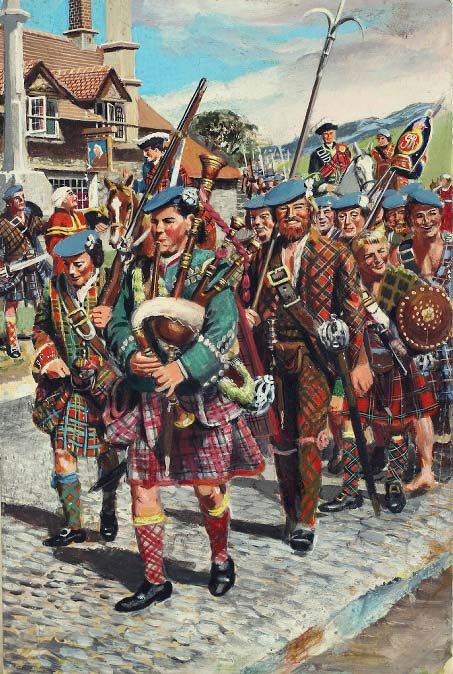 Please send donations for the class to Paypal: profmcintyre@yahoo.comThe amount is up to you, but the suggested donation is $5 per lessonClàr na seachdaine (schedule of the week)Fàilte!Sean fhacal na seachdain –… mus faic thu Hiort  Hiort Faclan na seachdaine - faireachdainnSgeul na Seachdaine – An Gruffalo Òran na seachdaine -  Bothan Àirigh am Bràigh Raithneach (A shieling cottage on the Braes of Rannoch)Sean fhacal na seachdaineChì thu Hiort tro tholl do thòin mum faic thu a-rithist mi.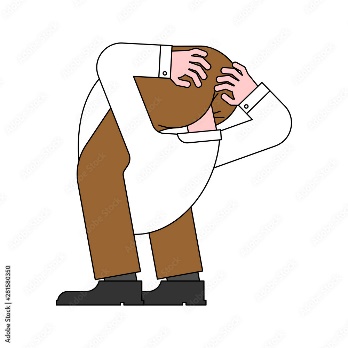 Figuratively: You'll see me again when hell freezes over / hell will freeze over before you'll see me again.Literally – You’ll see St. Kilda through a hole in your ass before you see me again.Tòn = “butt” / pòg mo thòn (kiss my ass) .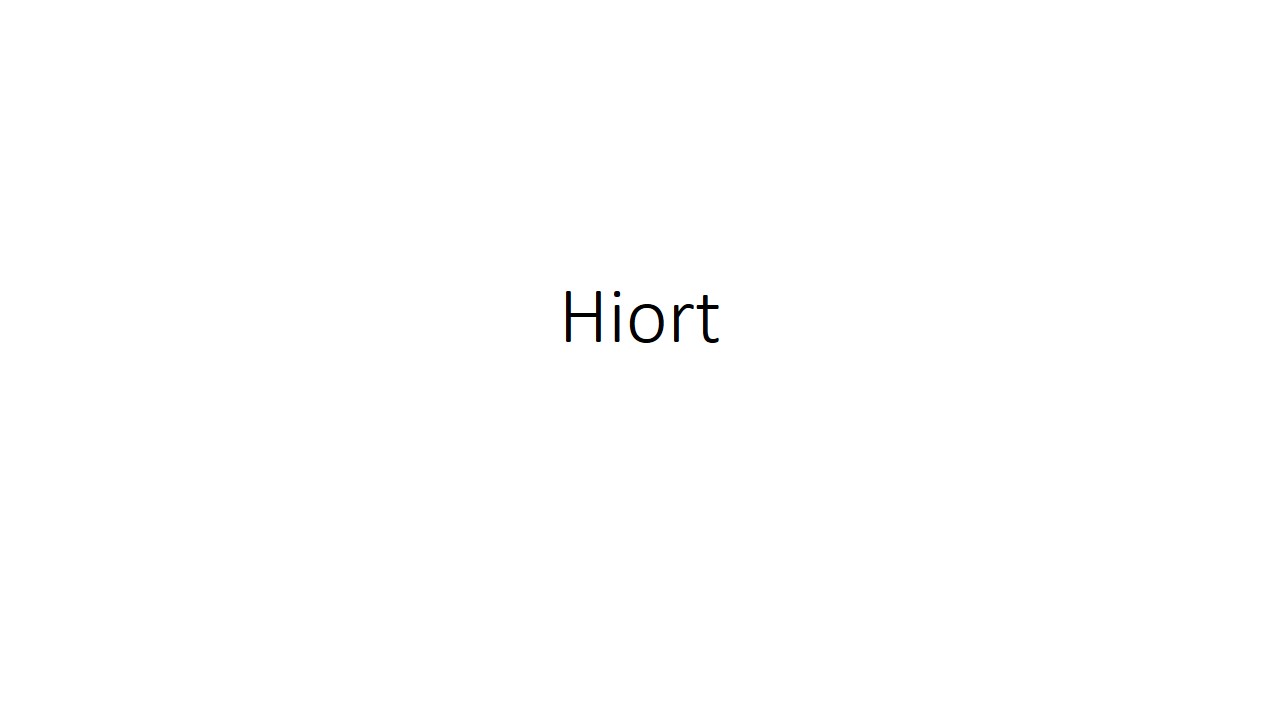 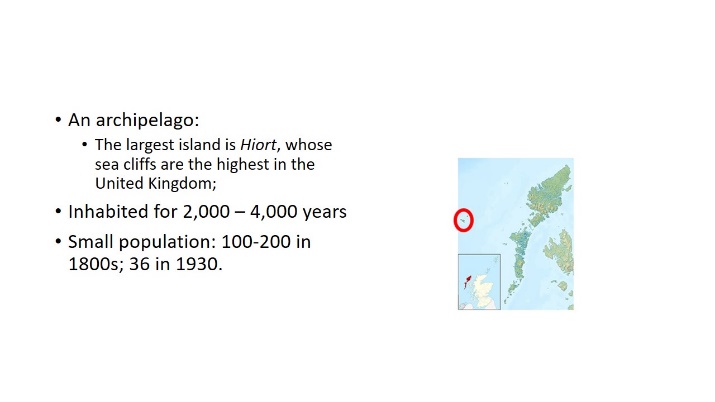 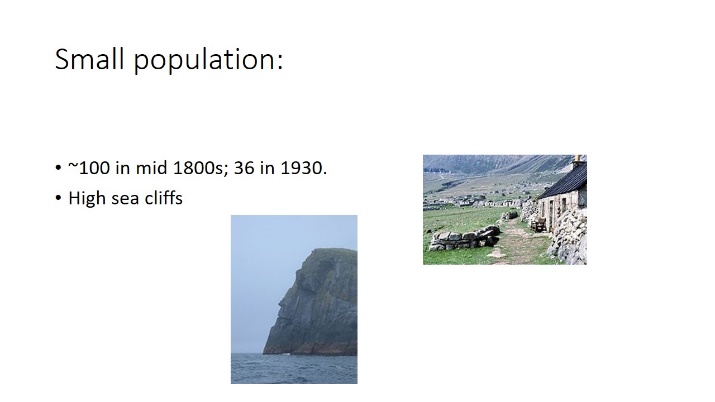 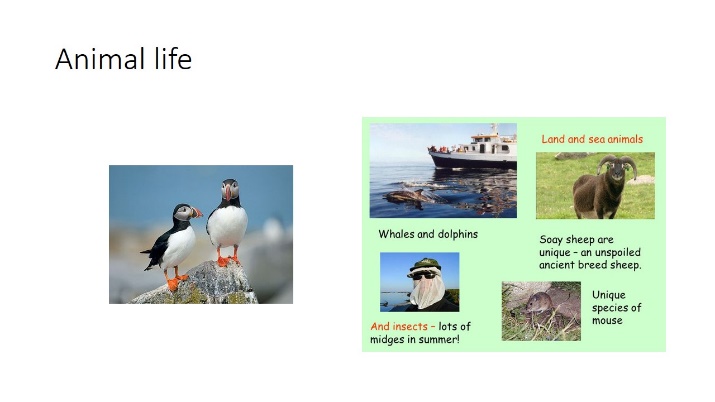 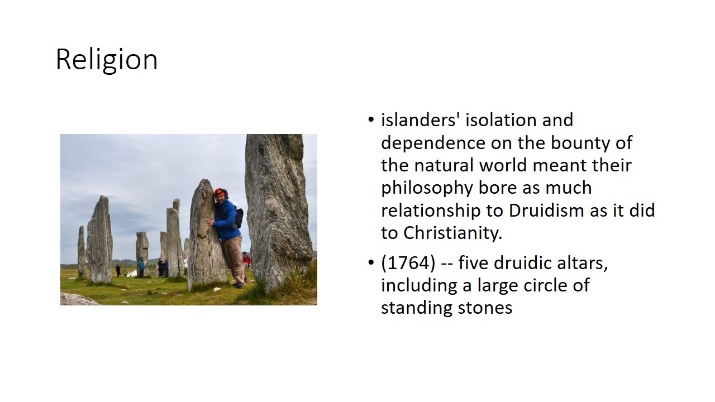 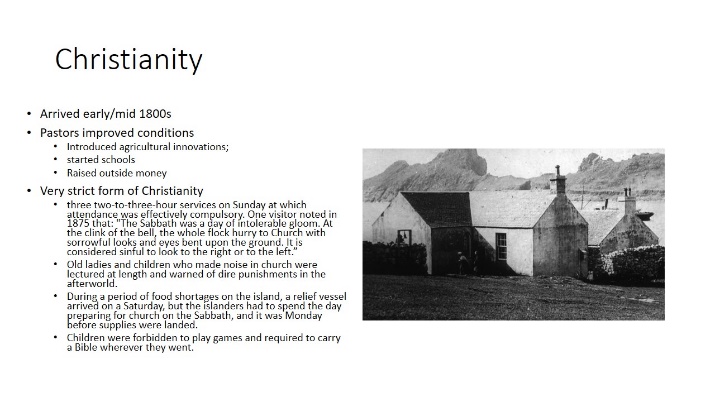 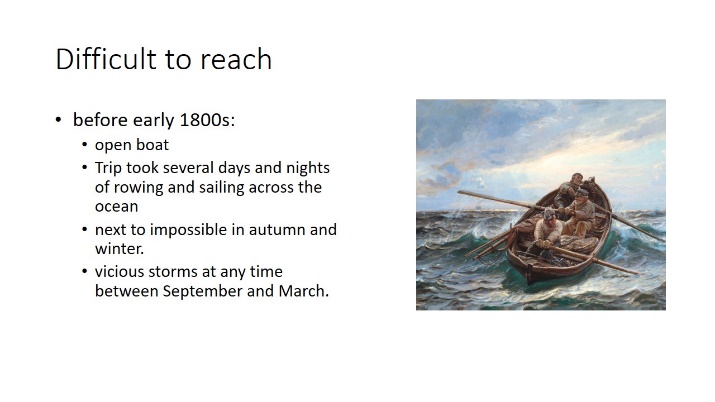 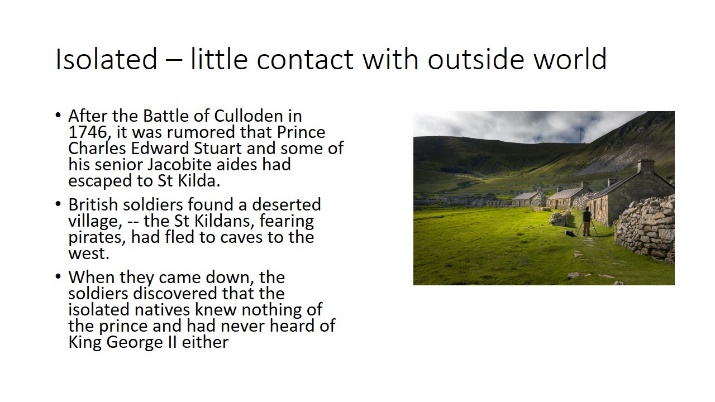 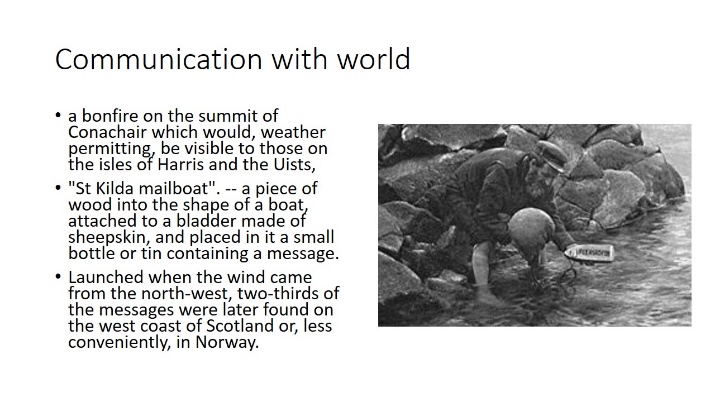 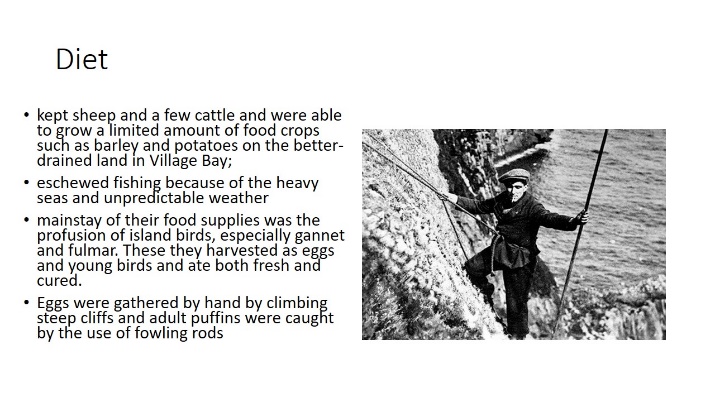 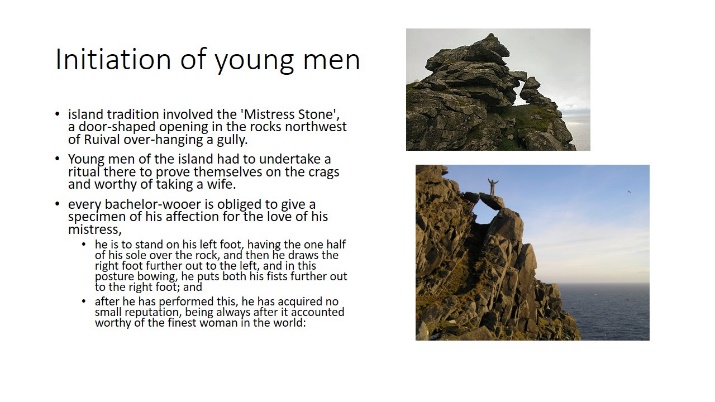 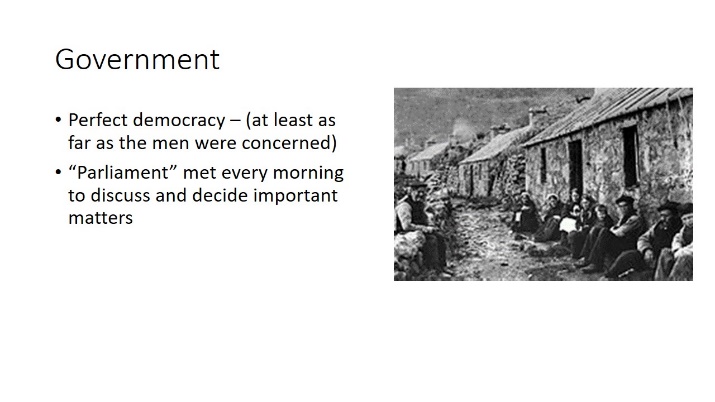 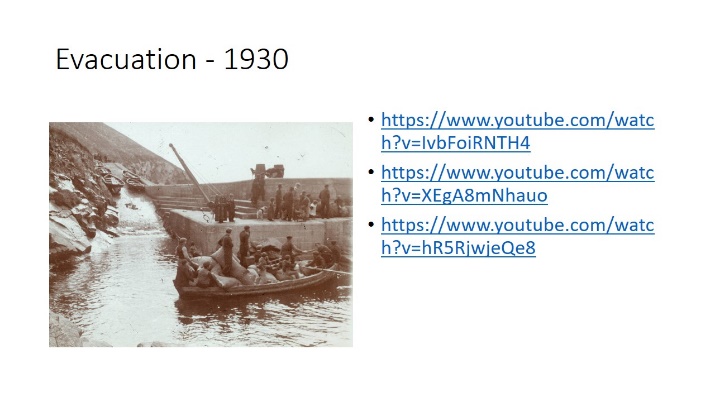 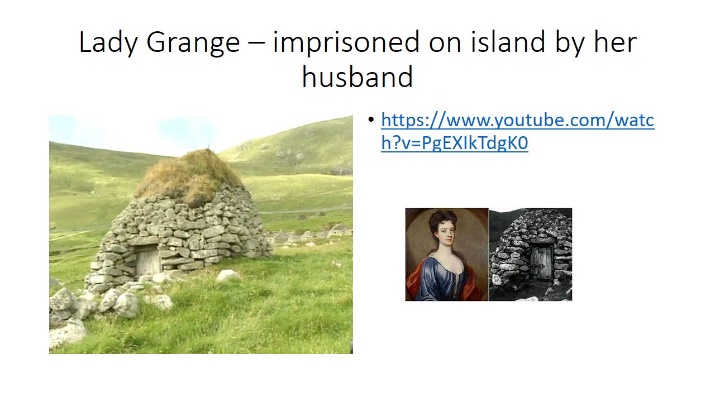 Faclan na seachdaine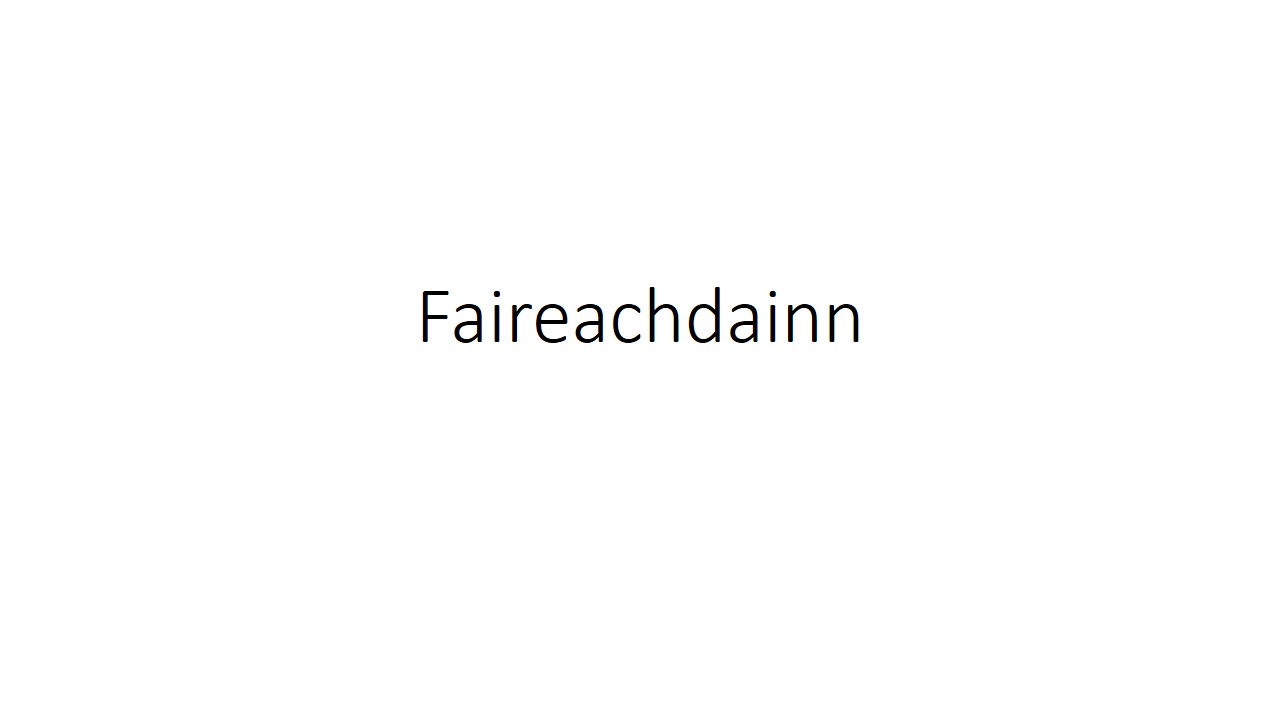 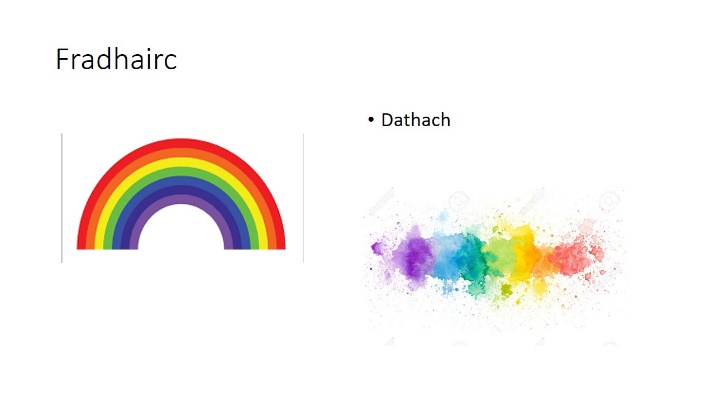 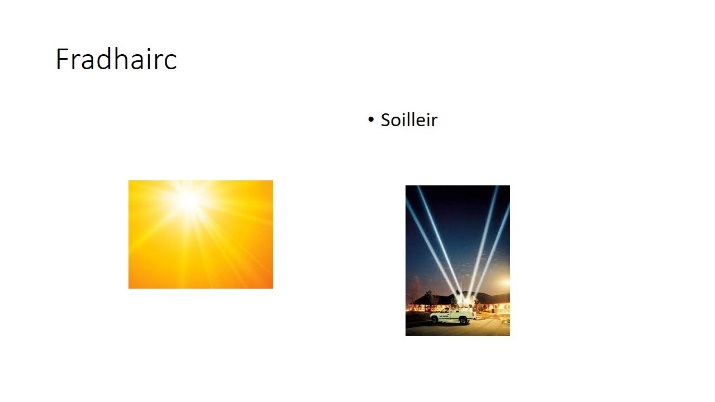 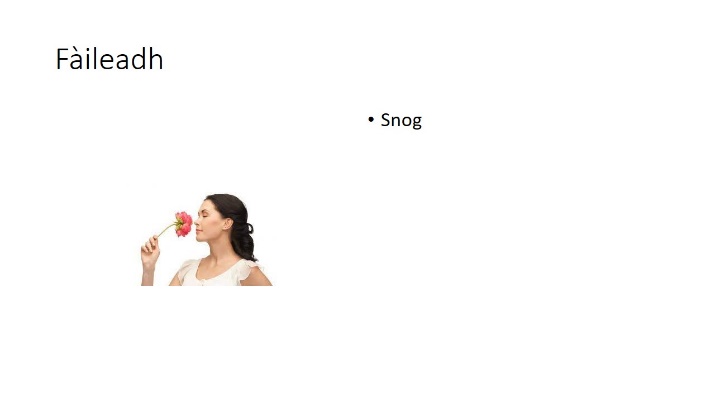 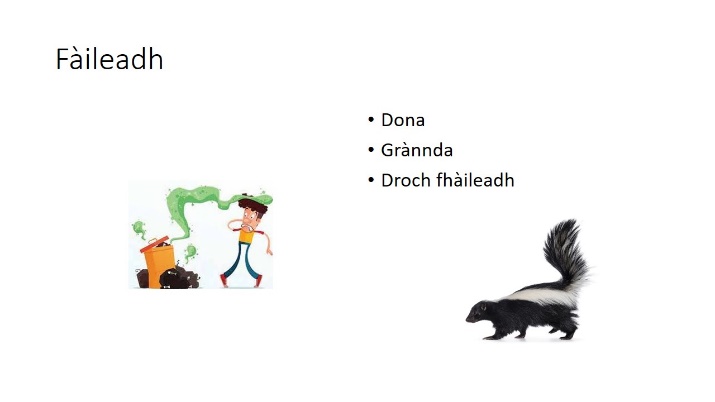 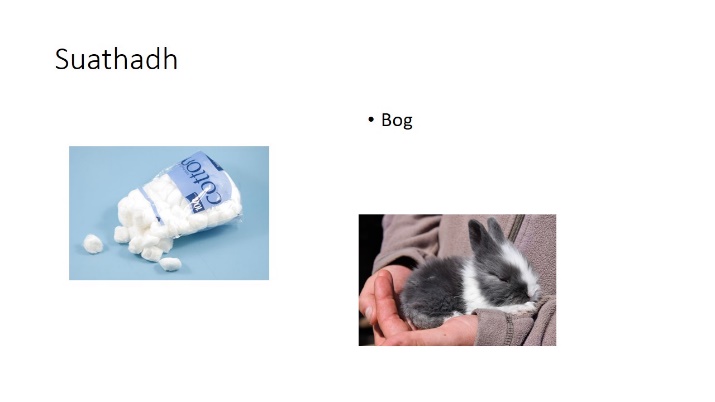 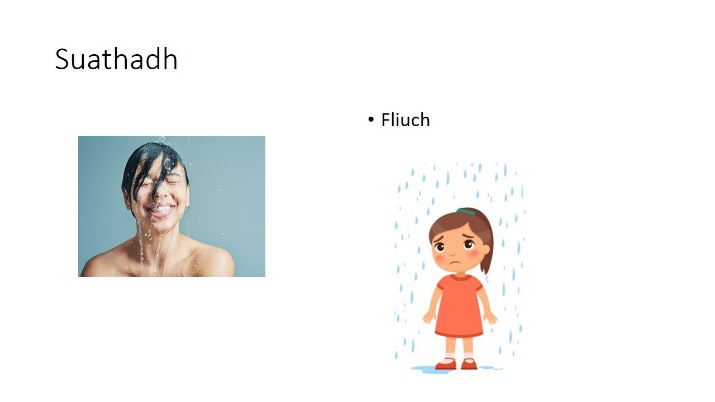 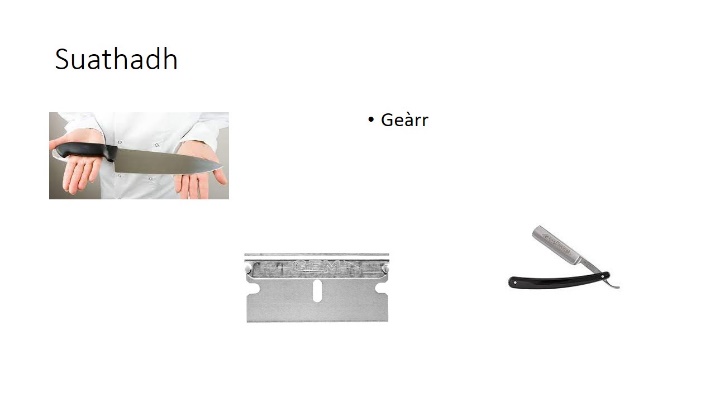 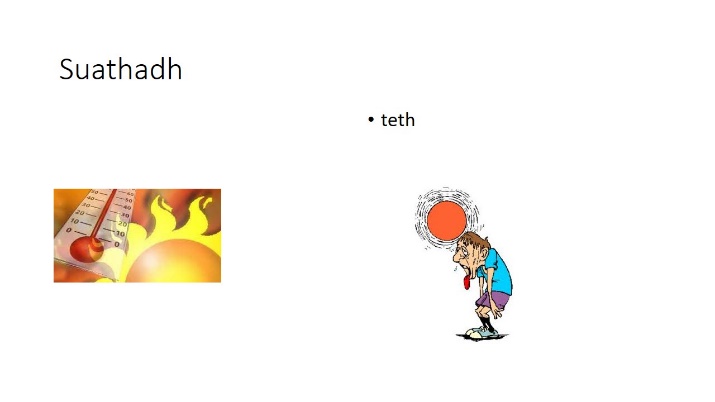 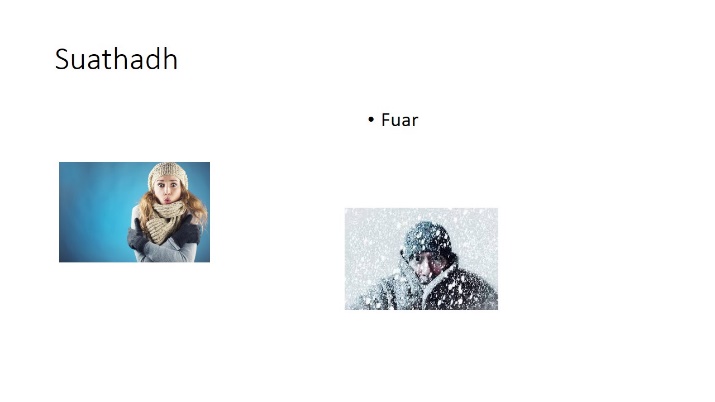 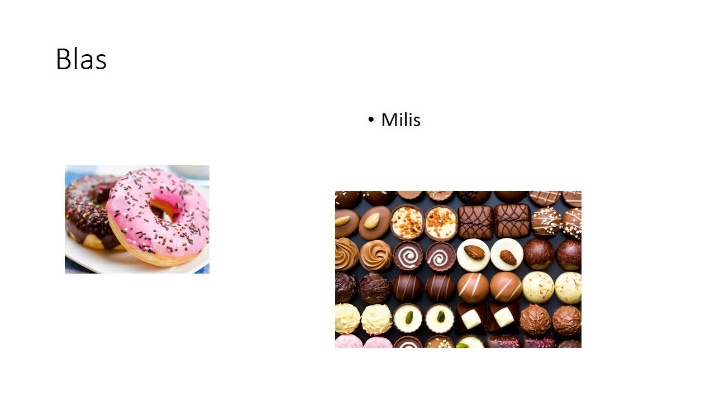 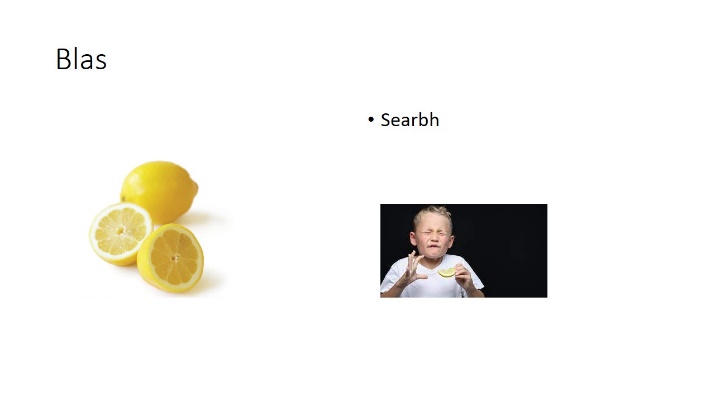 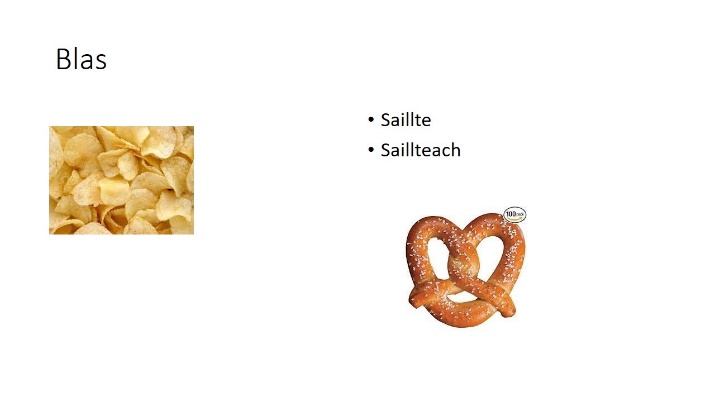 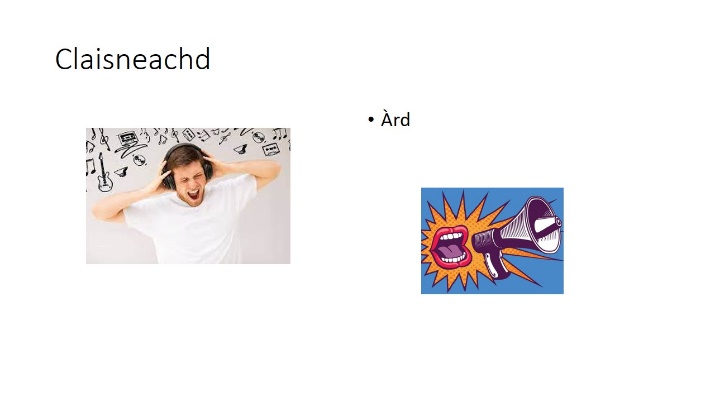 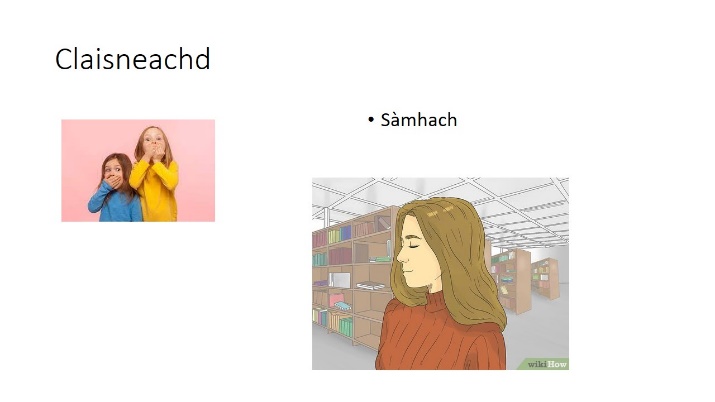 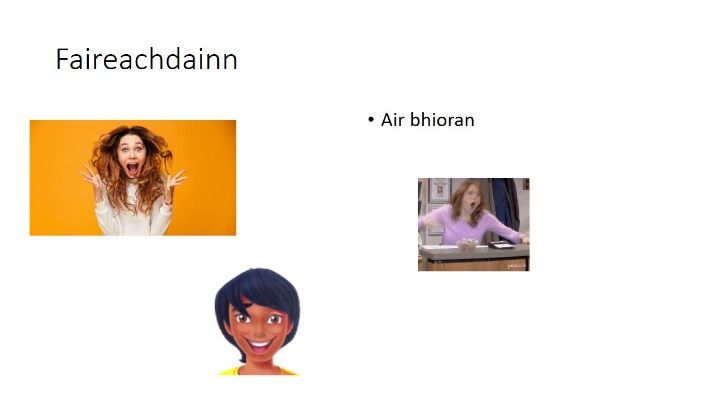 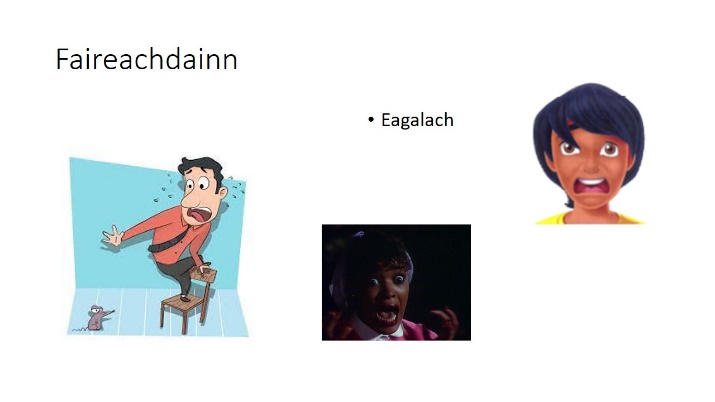 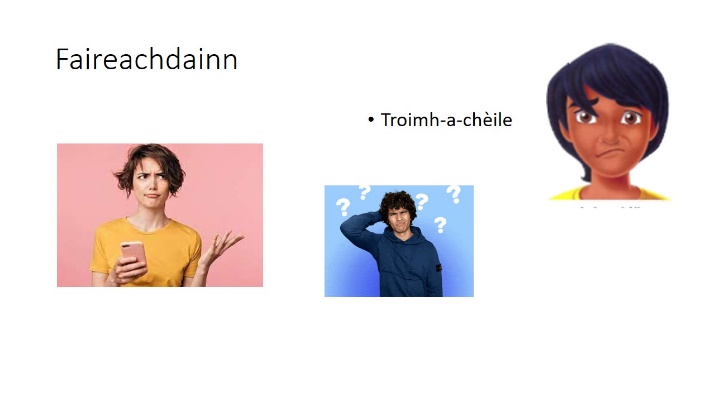 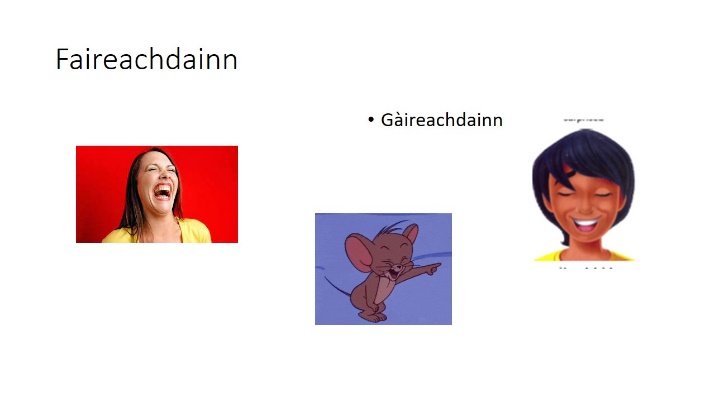 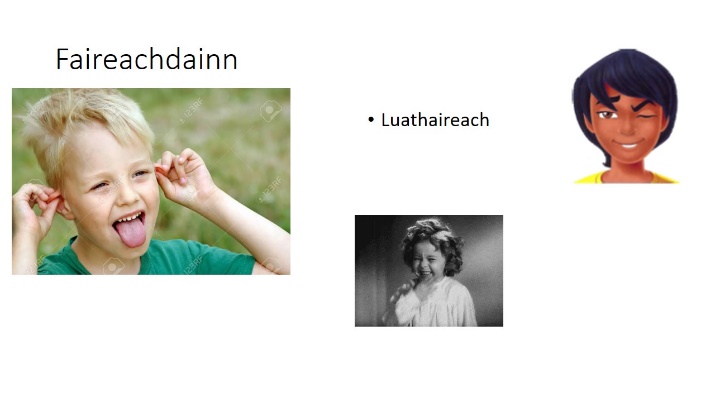 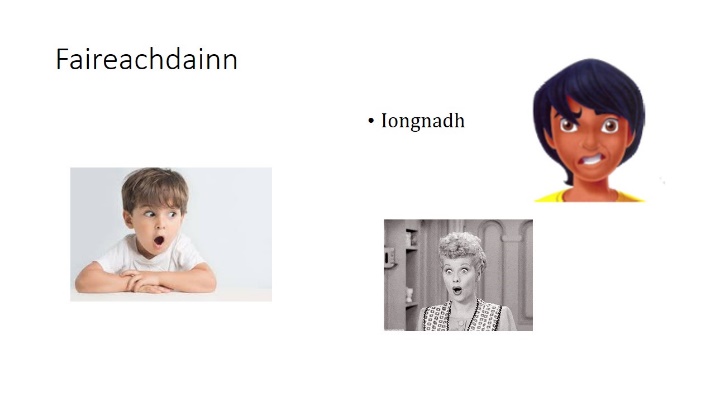 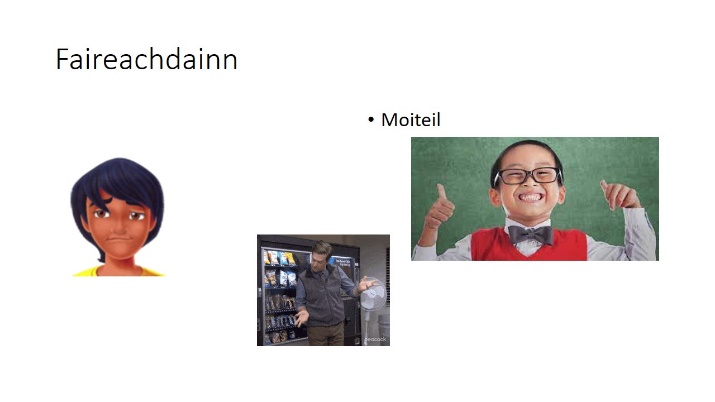 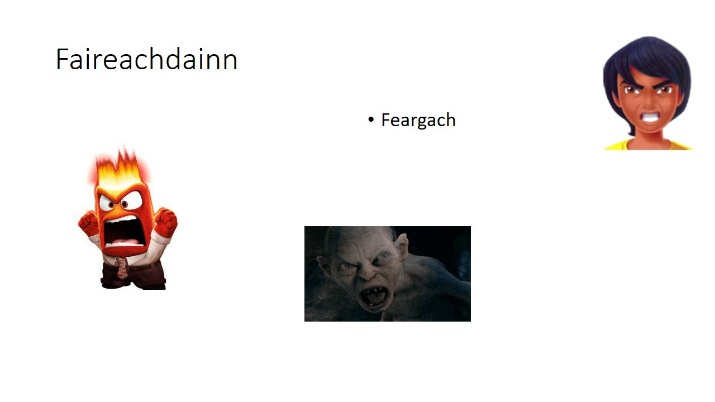 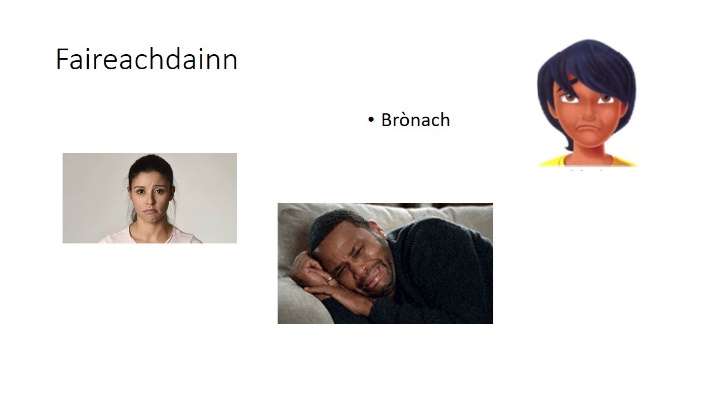 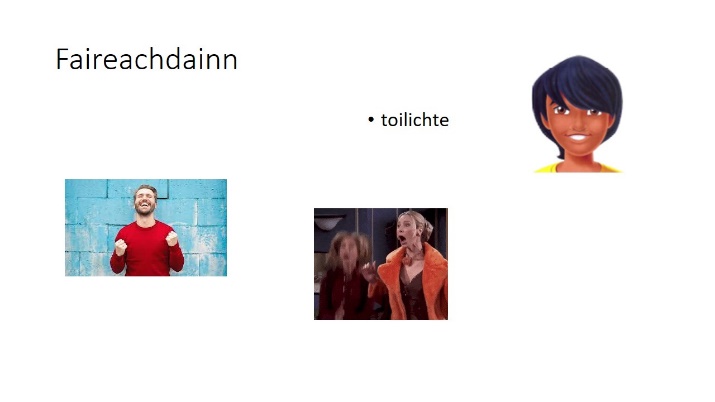 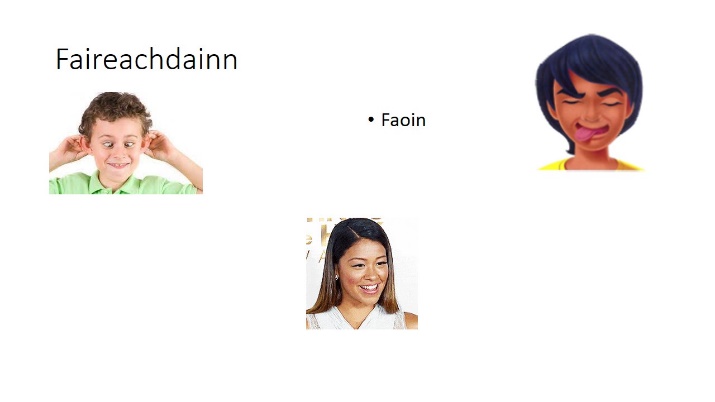 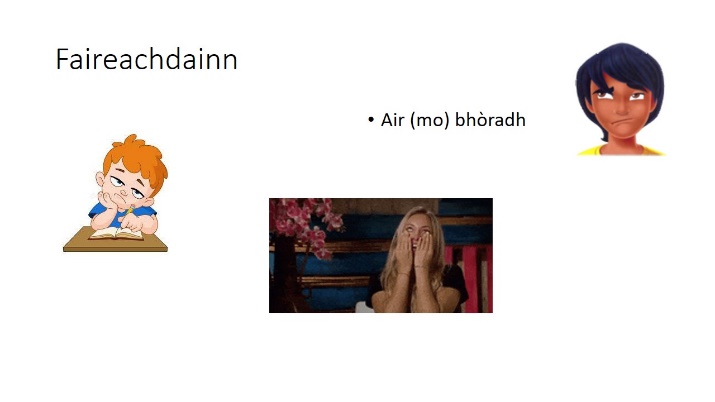 Sgeul na Seachdained. 15  / crioch an nathair 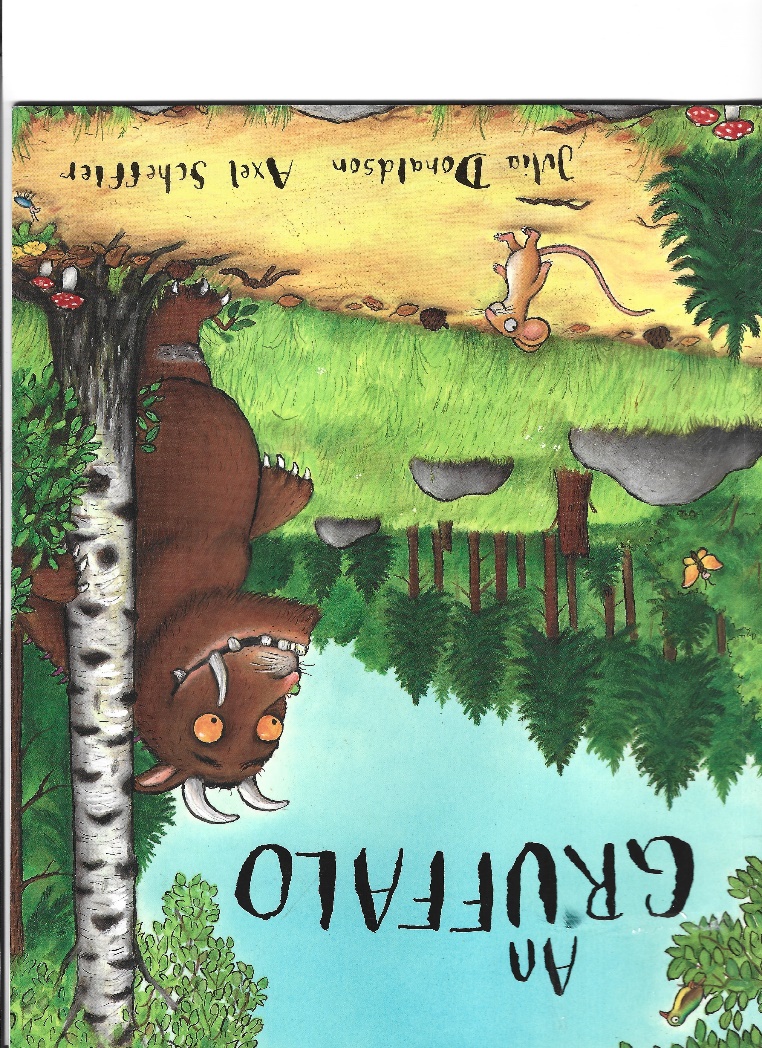 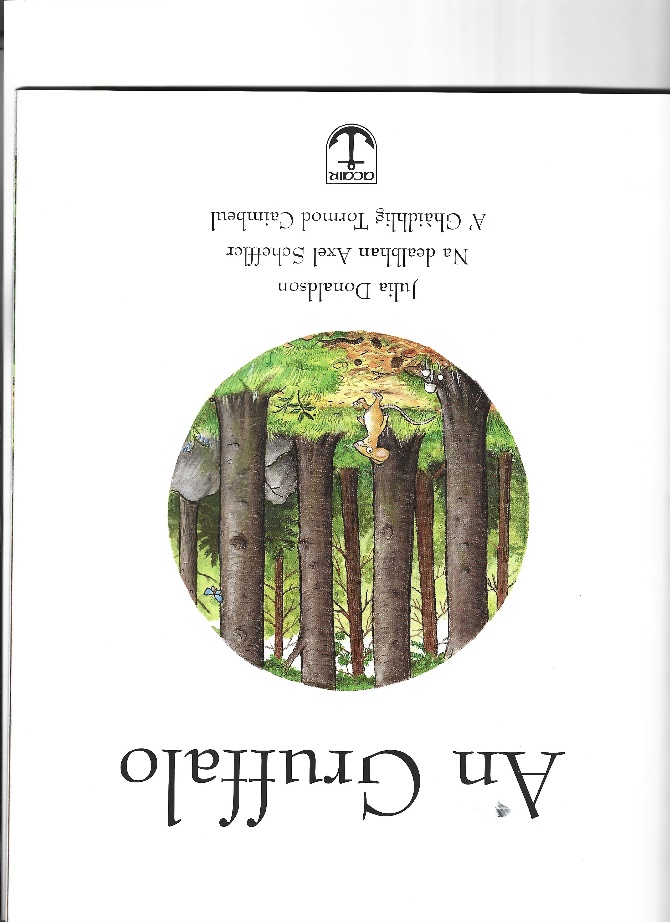 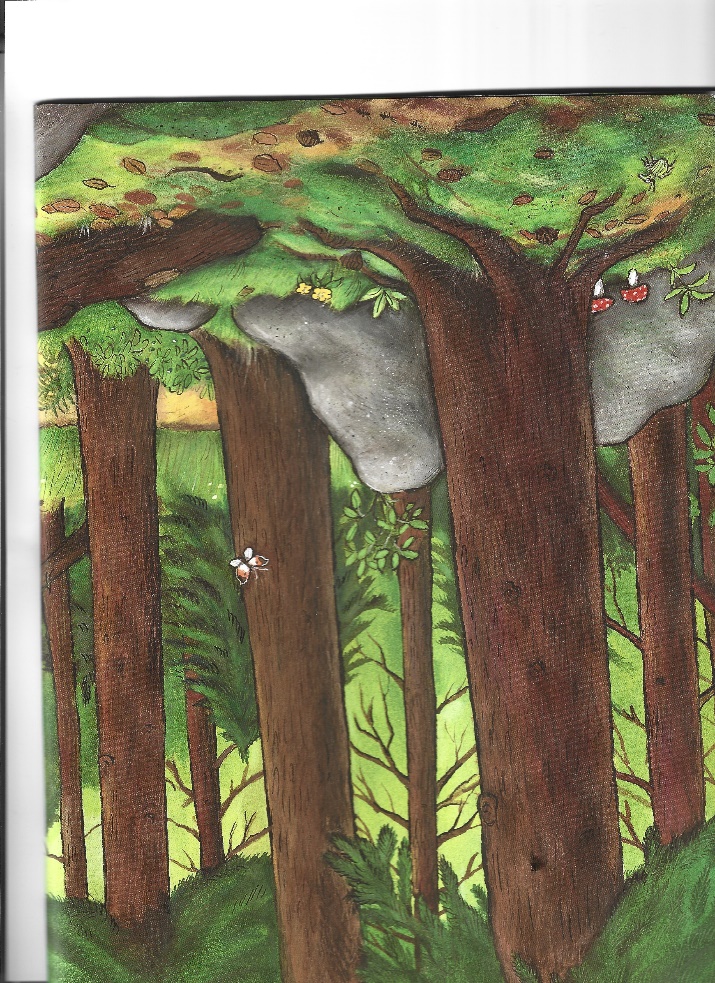 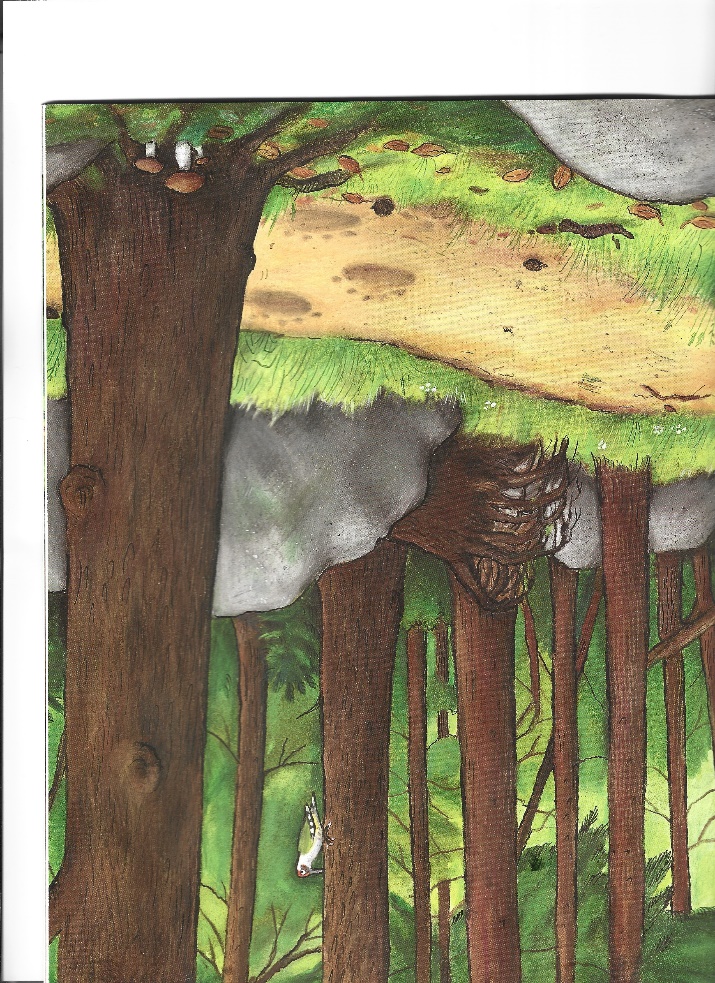 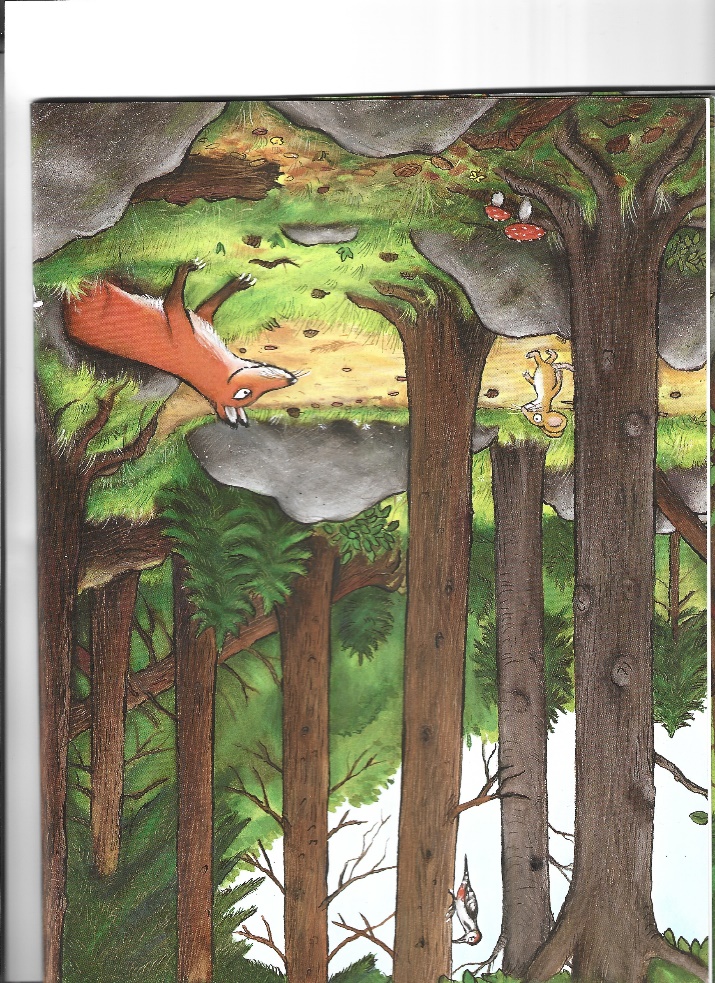 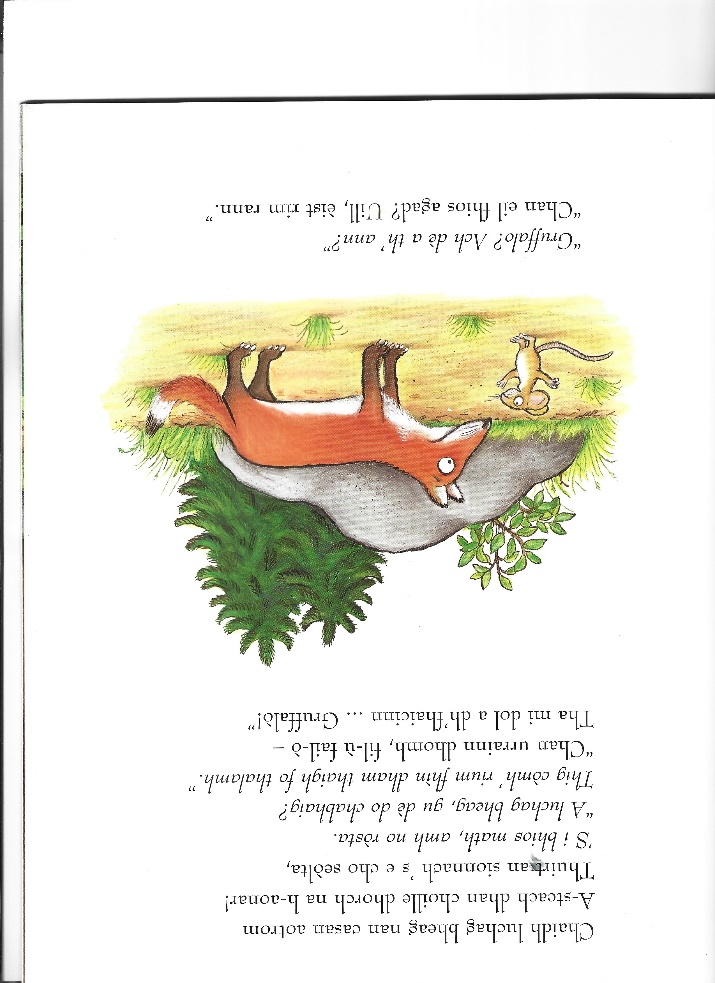 Chan urrainn dhomh = I can’t > is not a possibility for me Prepositional pronouns for ‘do’ ‘s urrain dhomh = I can / is possibility for meChan urrain dhut = you can’t Chan urrainn dha = he can’tChan urrainn dhi = she can’tChan urrainn dhuinn = we can’tChan urrainn dhiubh  = you can’t (plur)Chan urrainn dhaibh = they can’tChan urrainn do Sheumas ‘s urrainn do Mhàiri 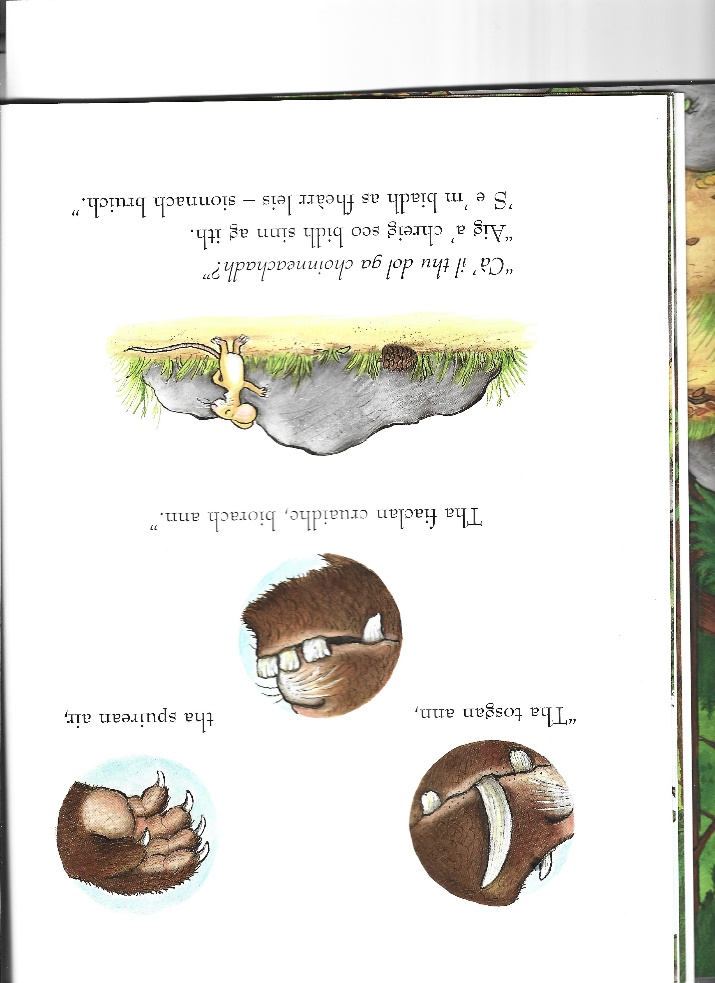 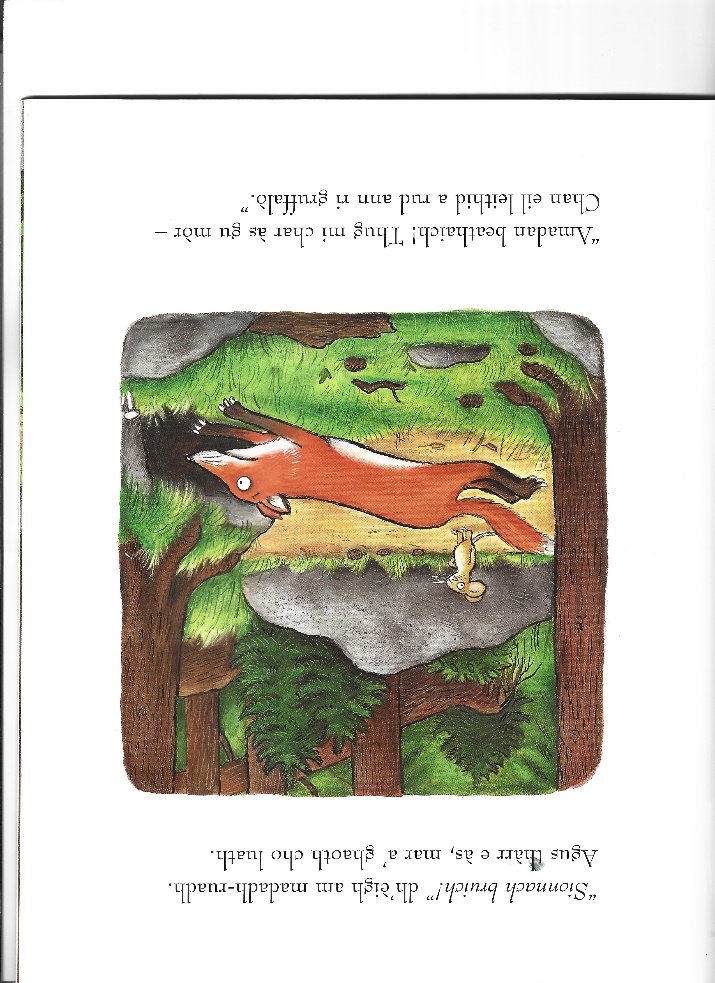 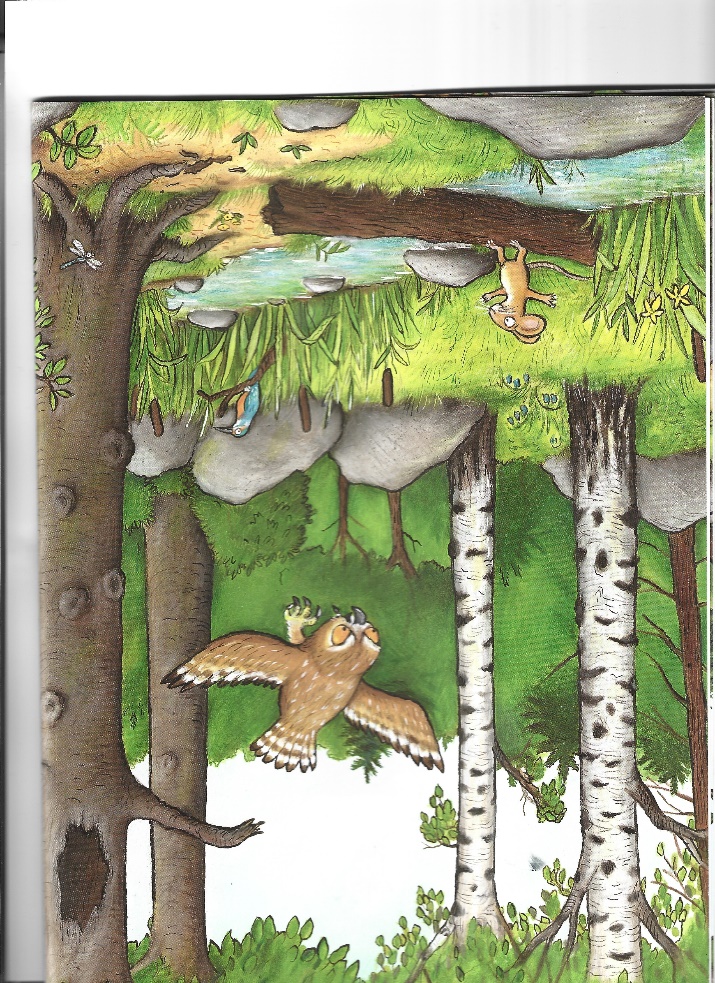 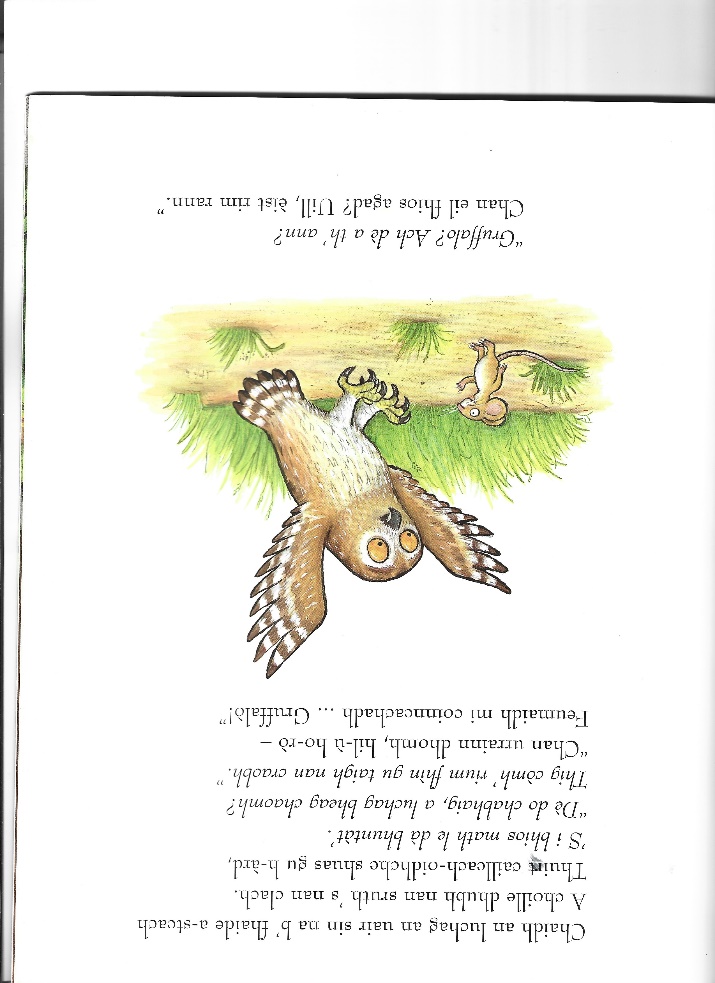 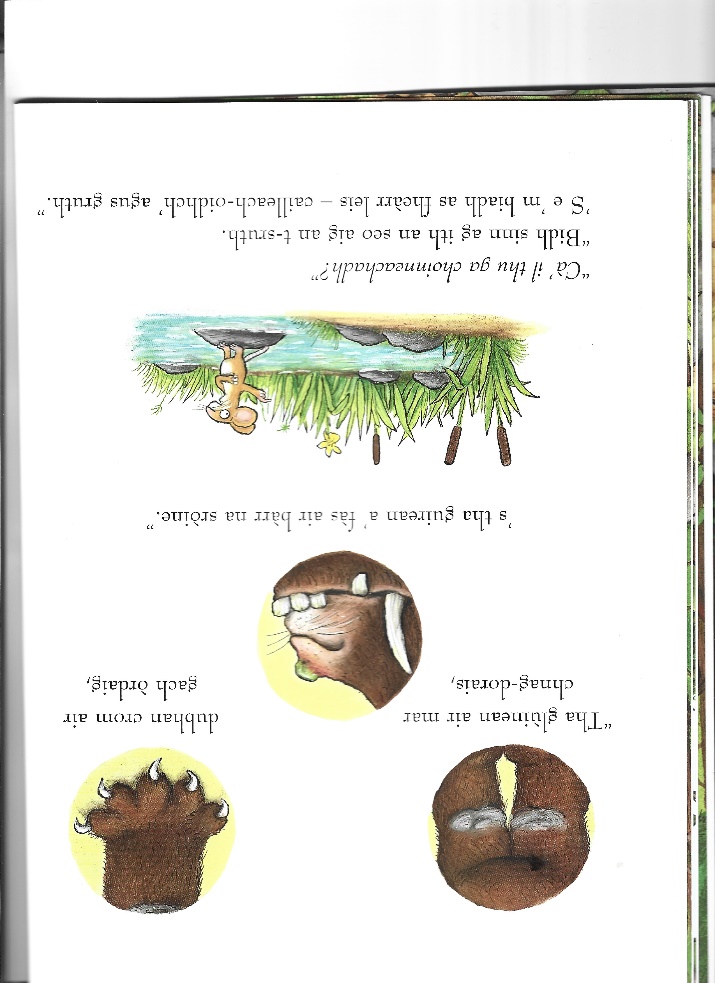 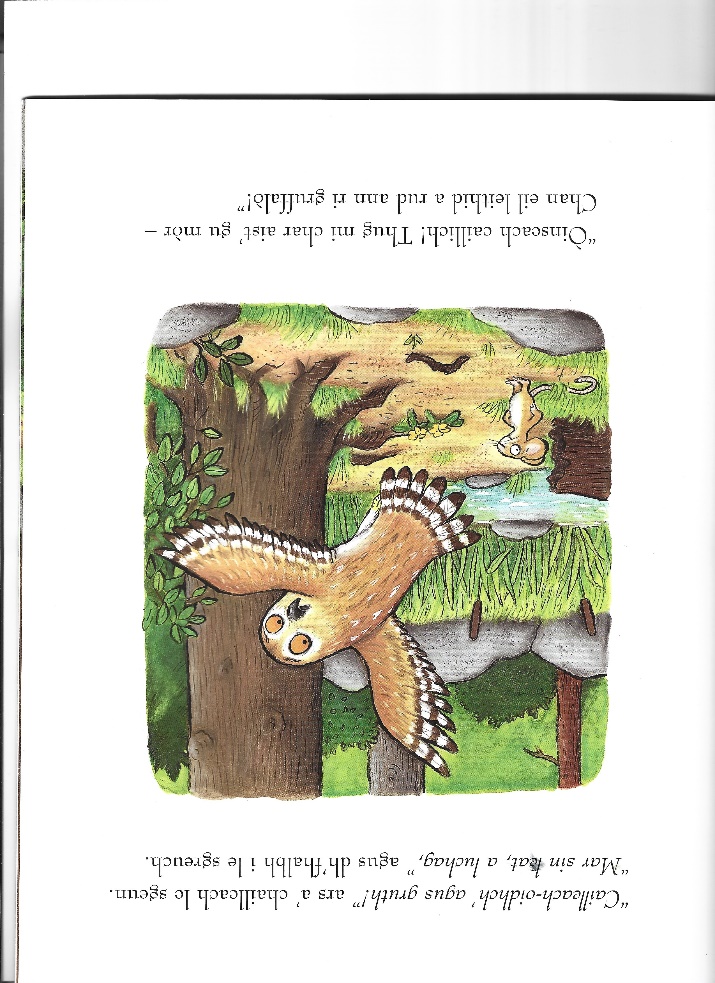 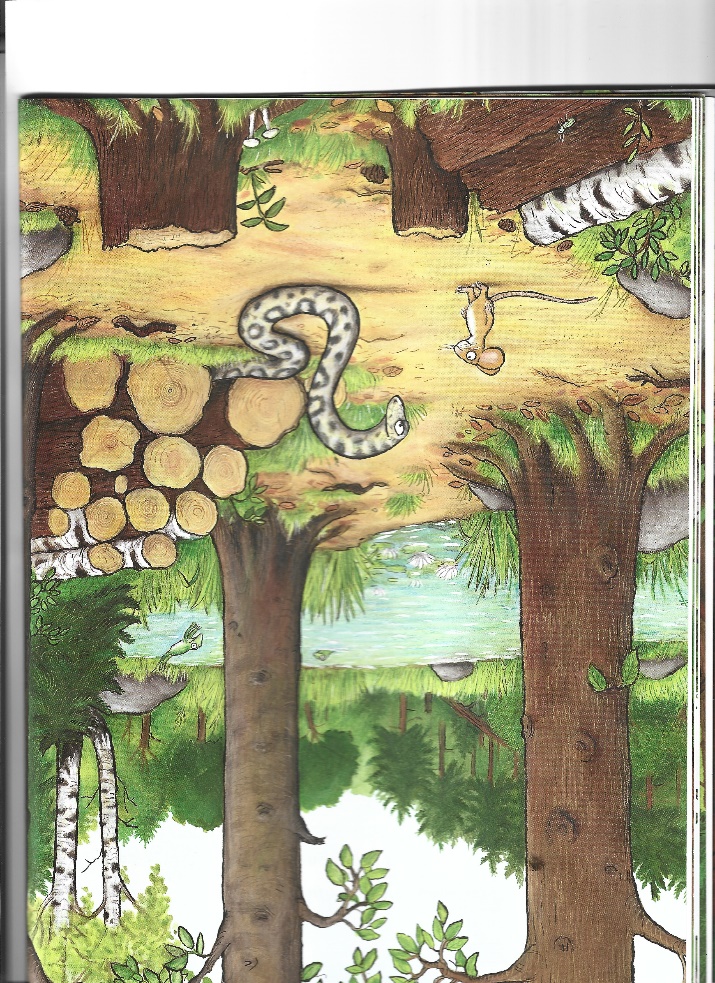 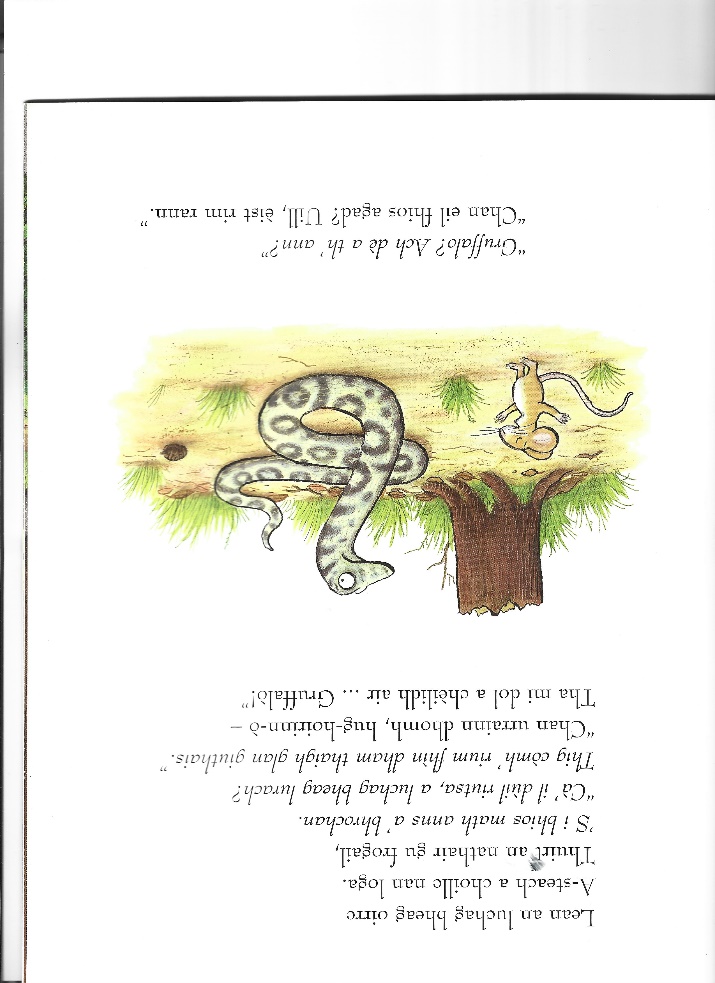 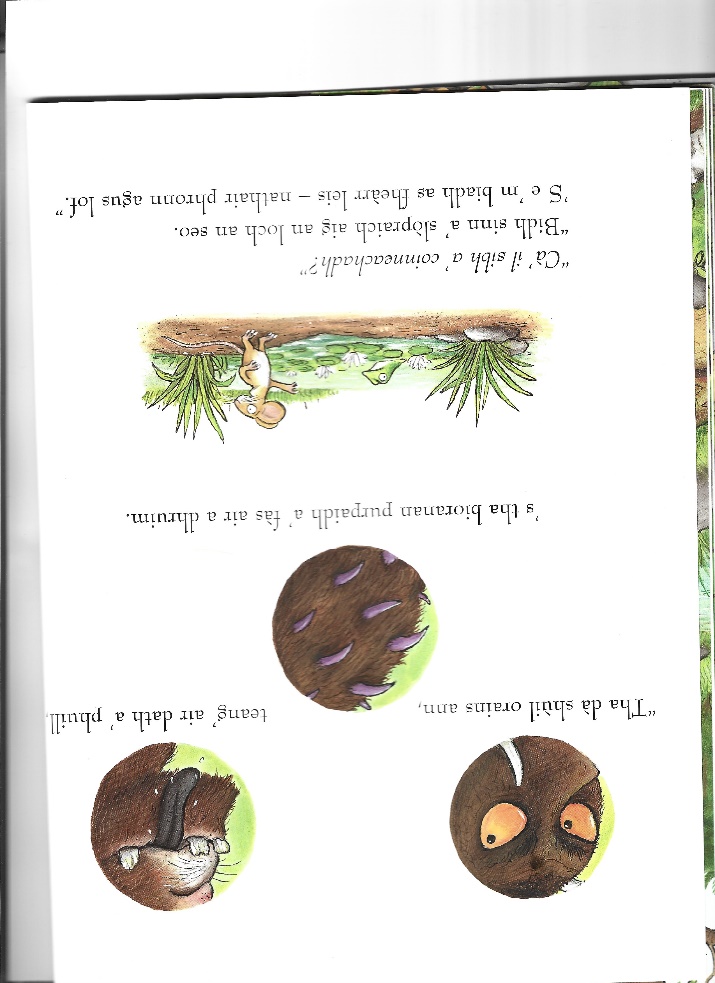 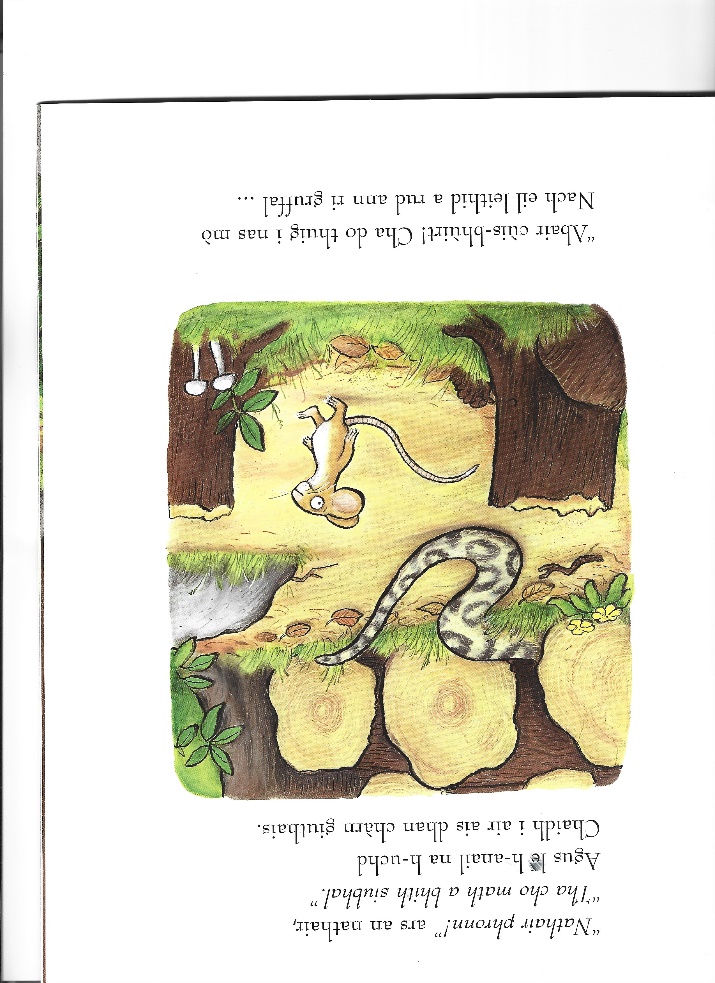 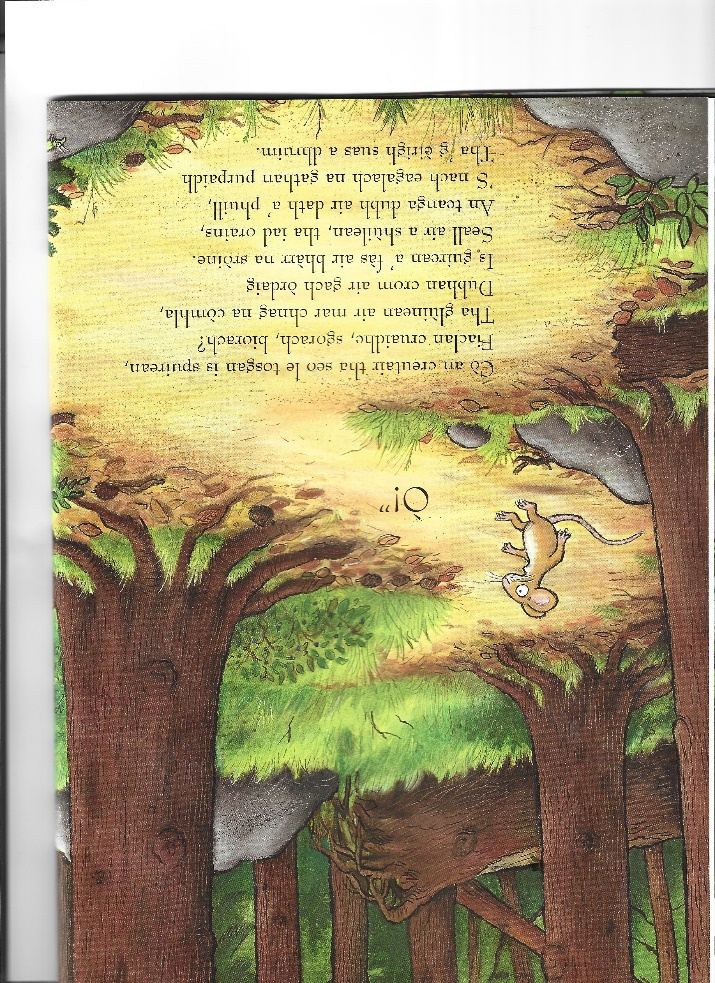 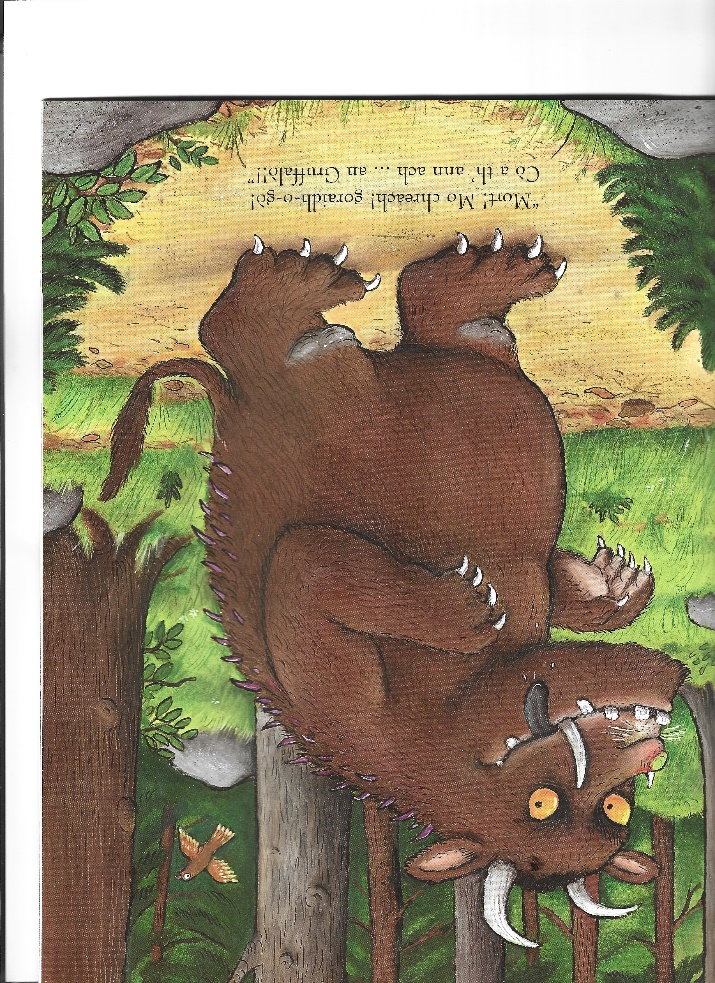 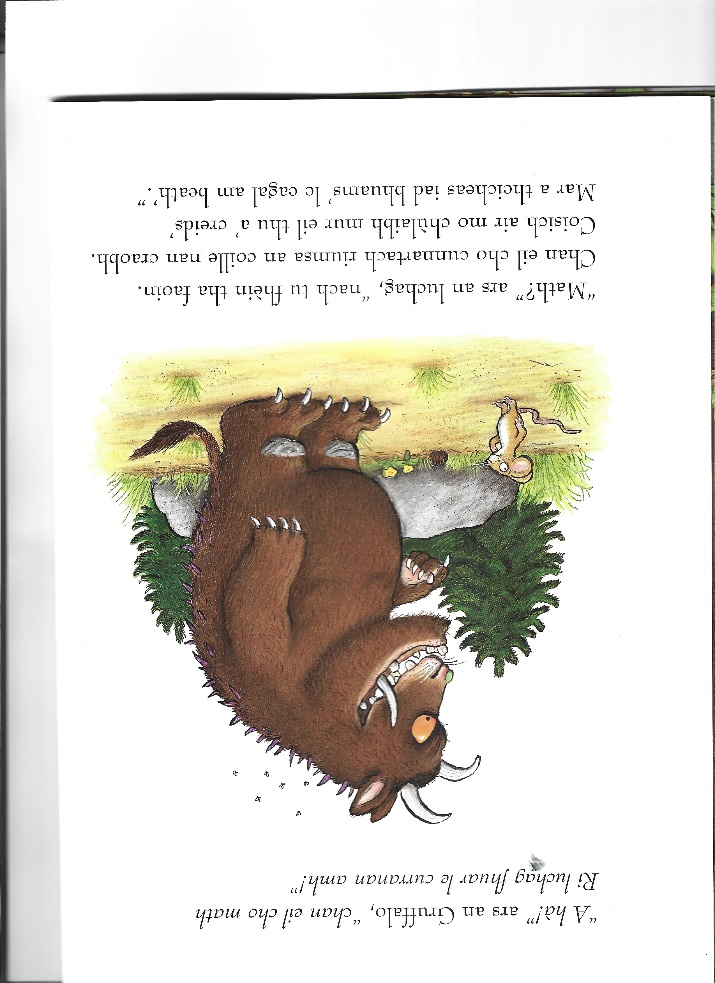 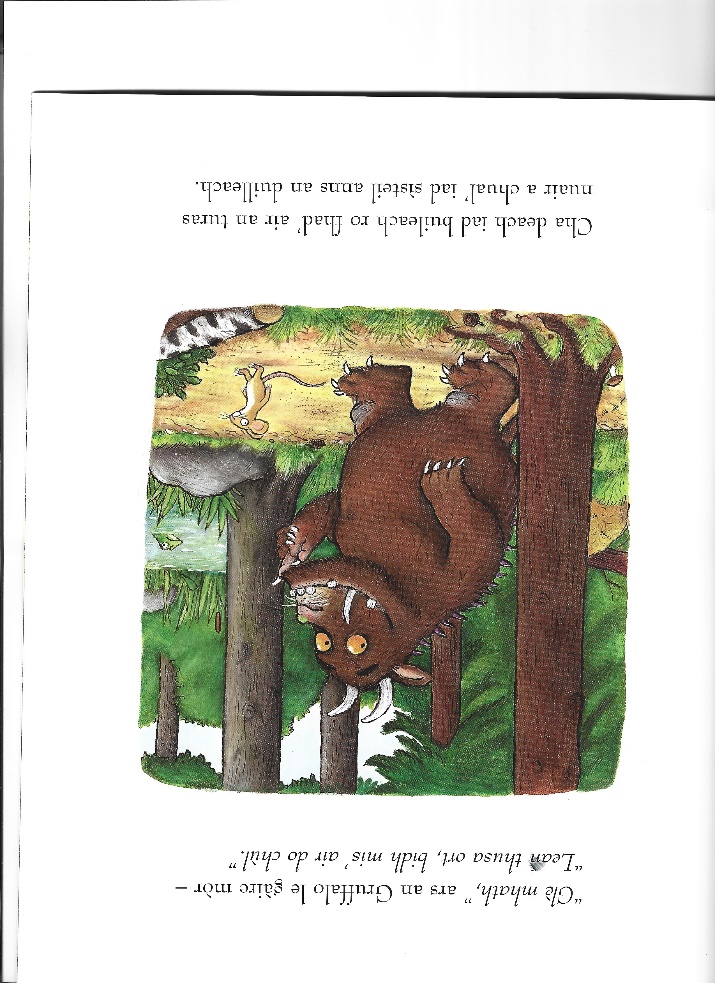 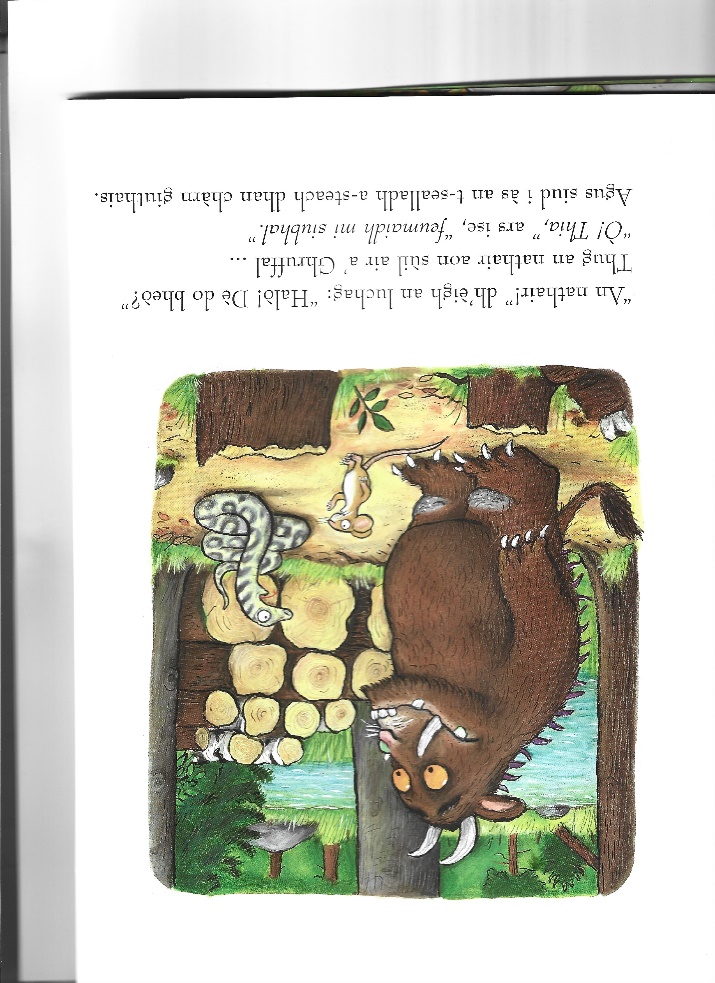 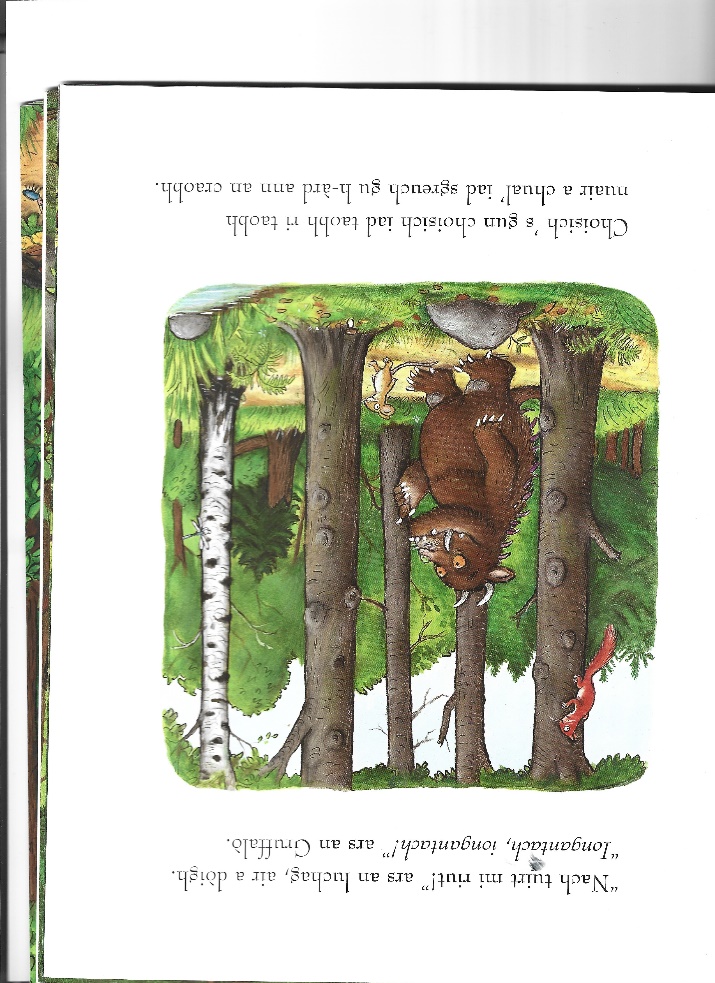 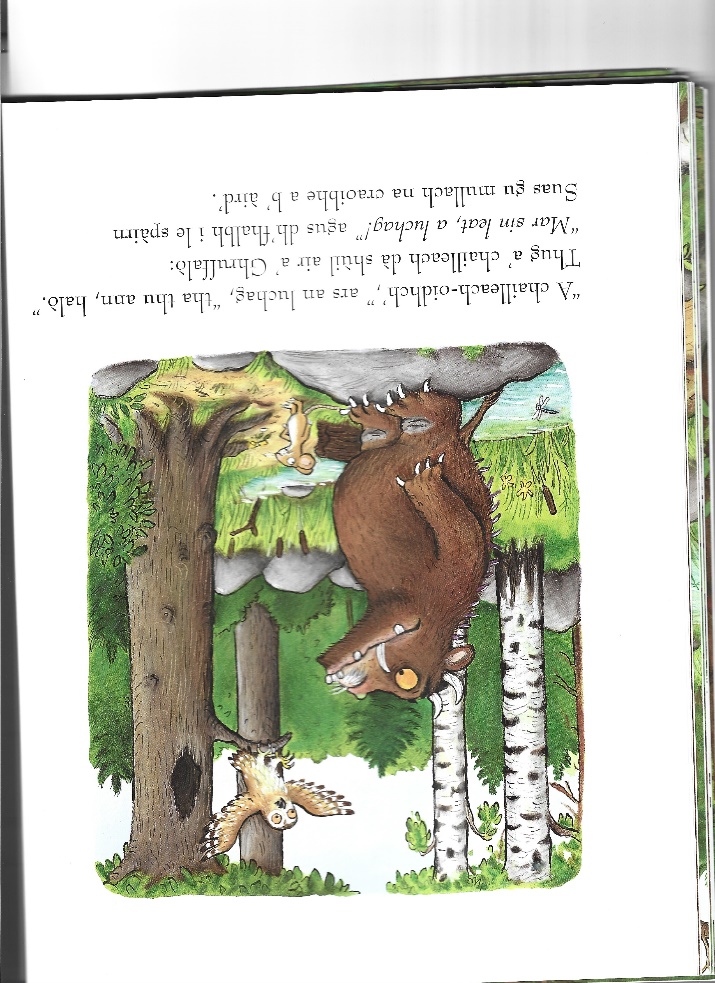 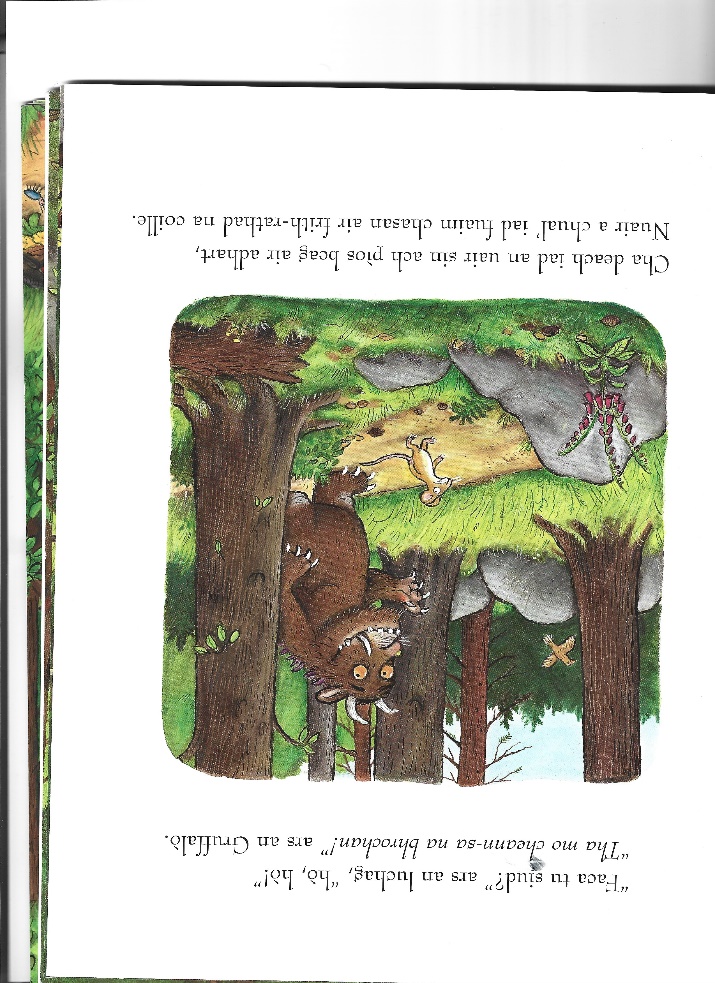 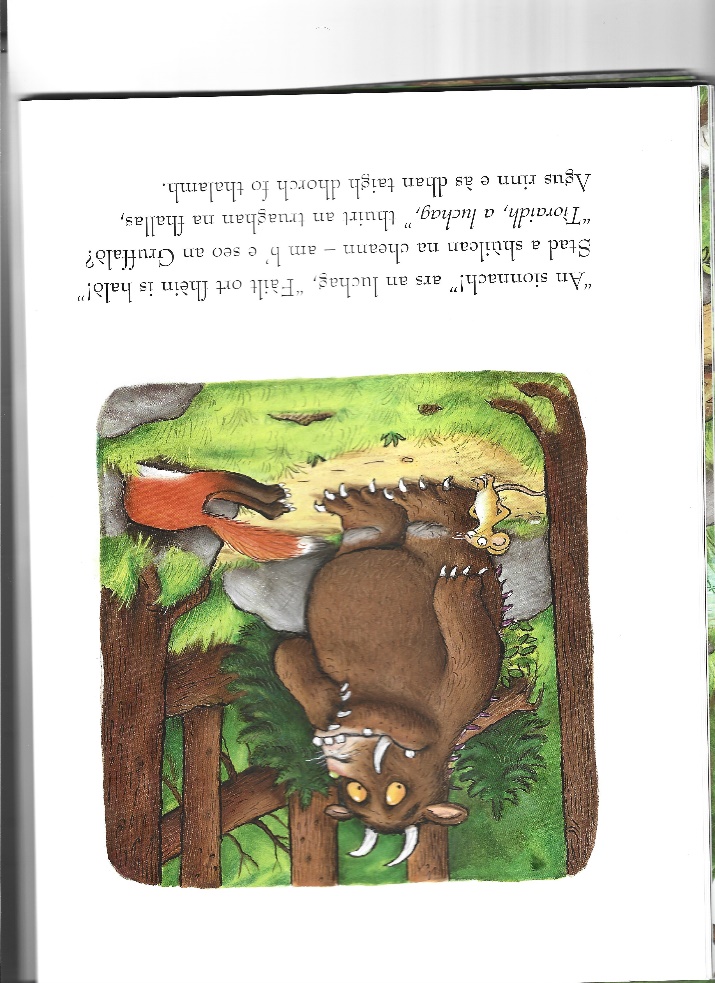 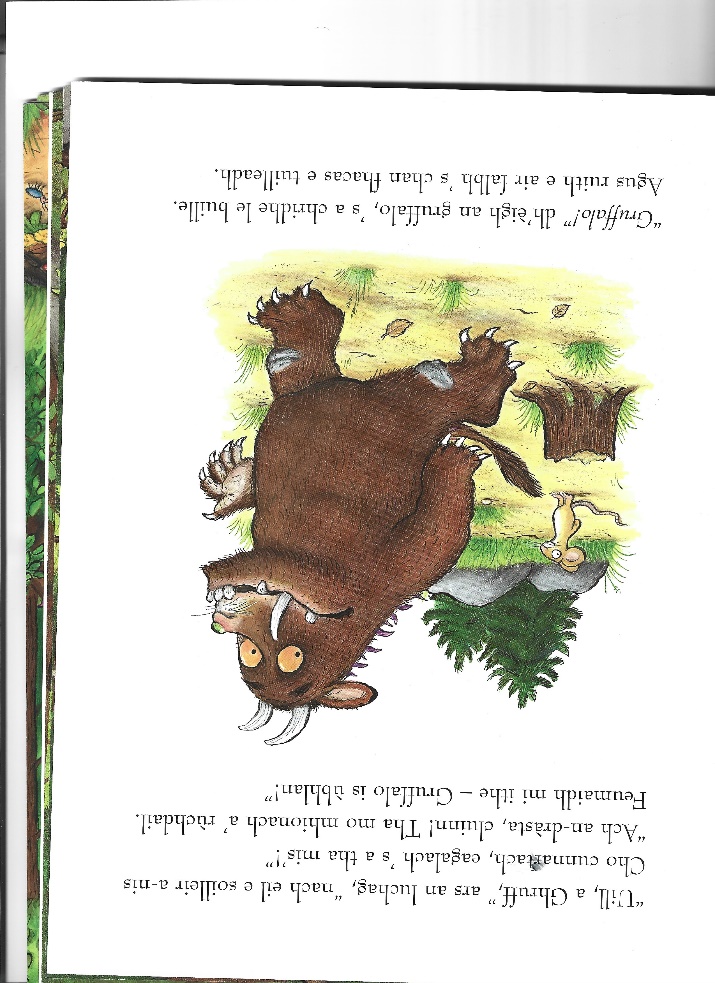 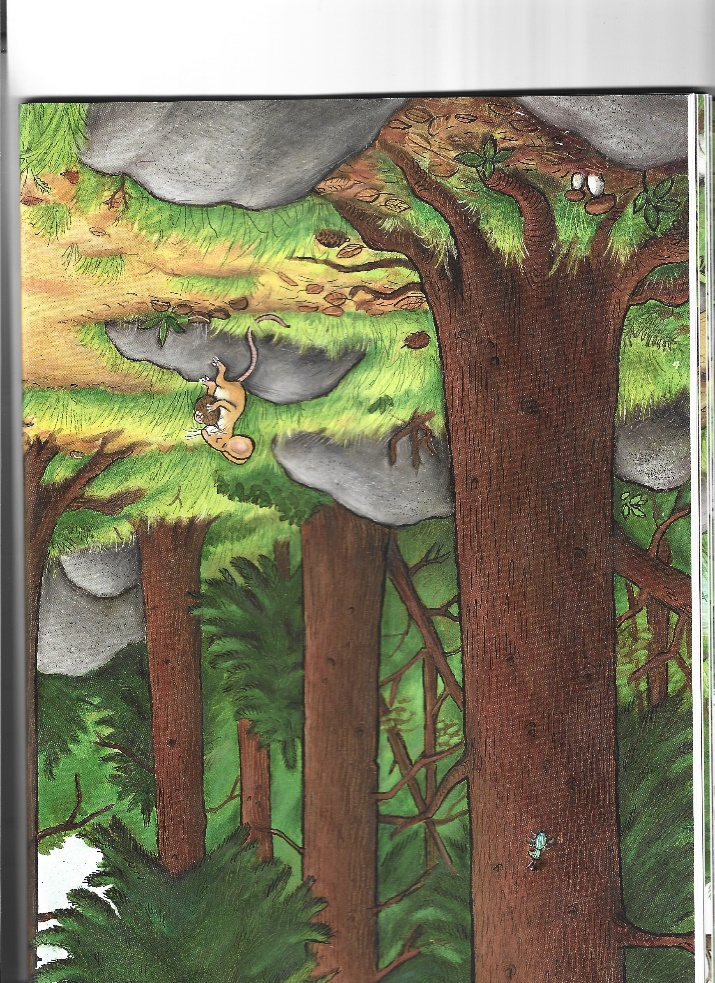 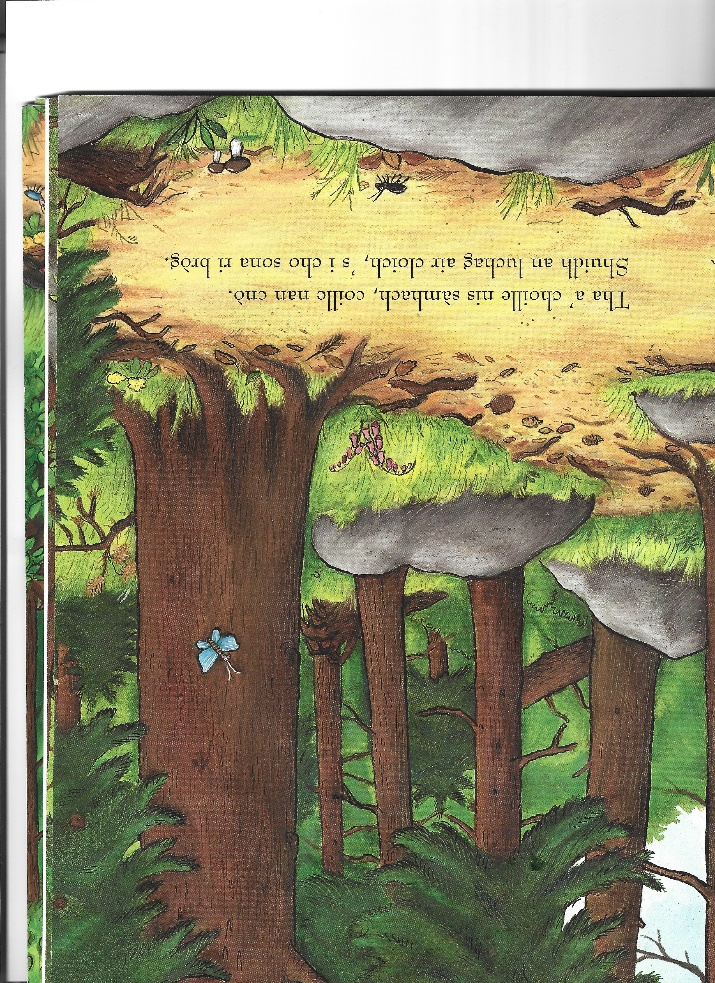 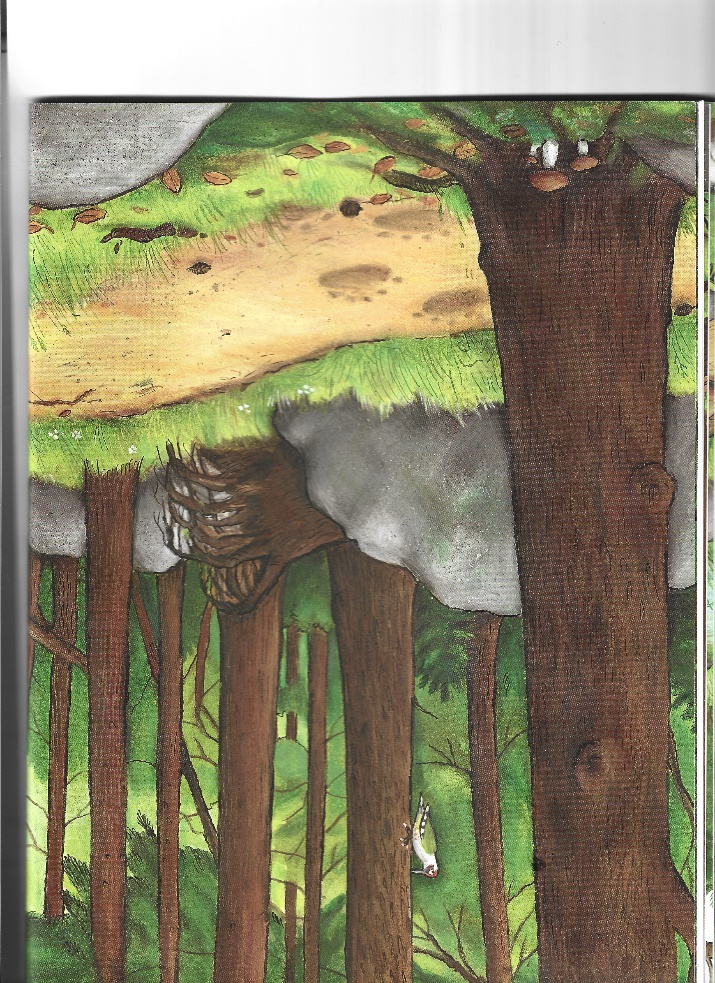 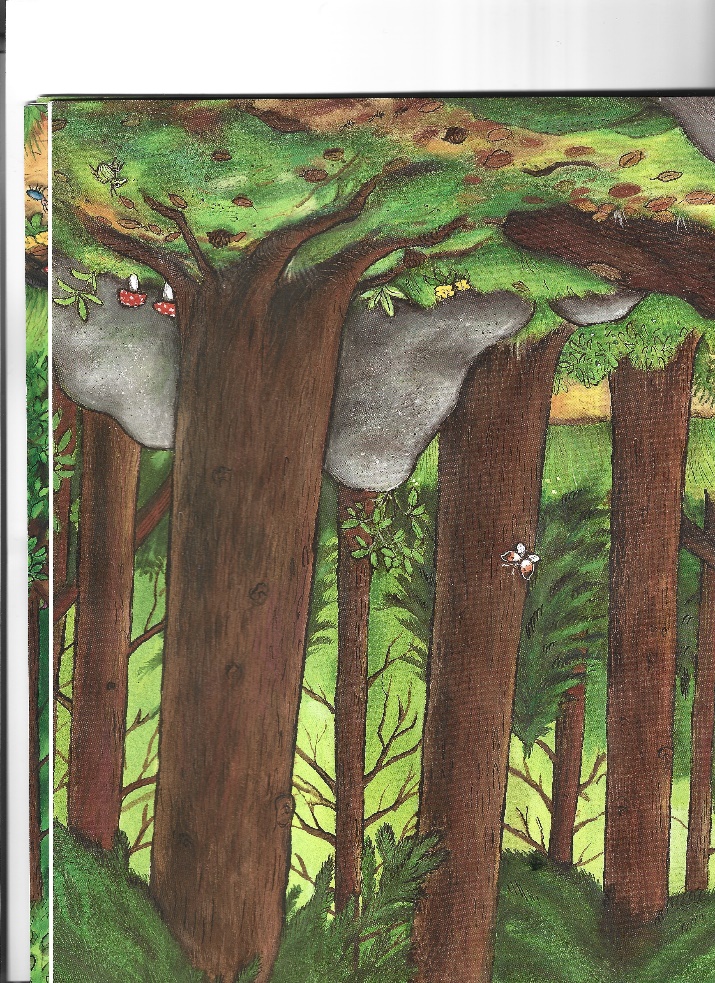 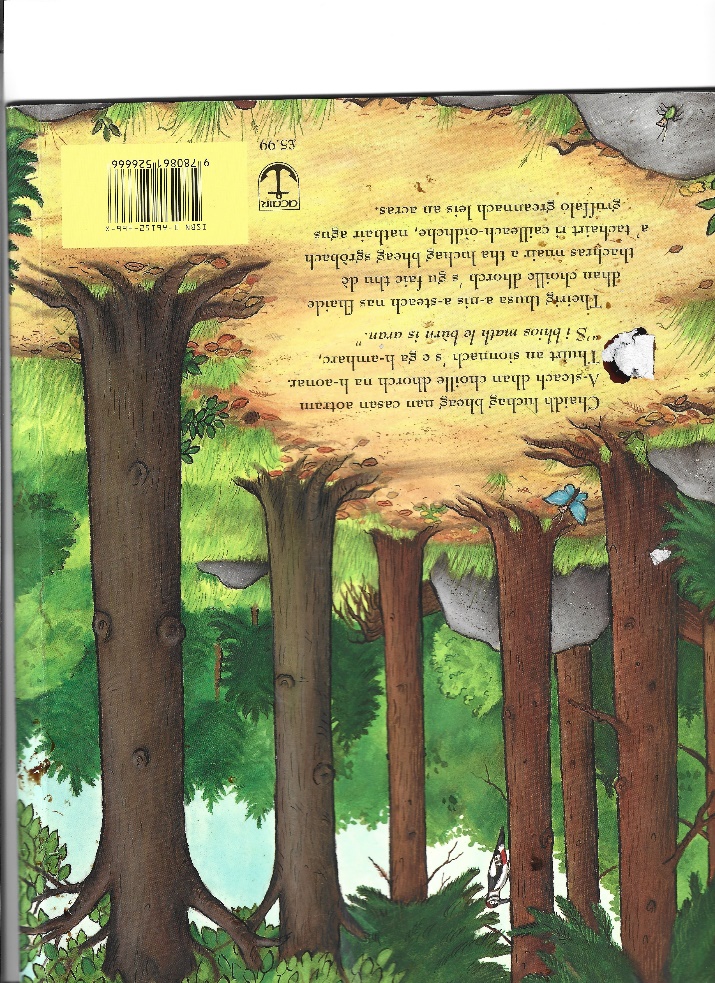 Òran na seachdaineBothan Àirigh am Bràigh RaithneachA Shieling Cottage on the Braes of Rannochhttps://www.youtube.com/watch?v=xd57l6hoEbIM’ eudail => calfDh’fhalbh mo rùnhttps://youtu.be/bQC-tffRGkU Gur e m' anam is m' eudailchaidh an-dè do Ghleann Garadh:fear na gruaig' mar an t-òris na pòig air bhlas meala.O hi ò o hu ò, o hi ò o hu ò,Hi rì ri ò hu eileO hì ri ri ri ò gheallaibh òIs tu as fheàrr don tig deisede na sheasadh air thalamh;is tu as fheàrr don tig culaidhde na chunna mi dh' fhearaibh.Is tu as fheàrr don tig osanis bròg shocrach nam barrall:còta Lunnainneach dubh-ghorm,is bidh na crùintean ga cheannach.An uair a ruigeadh tu 'n fhèillis e mo ghèar-sa a thig dhachaigh;mo chriosan is mo chìreis mo stìomag chaol cheangail.Thig mo chrios à Dùn Eideannis mo bhrèid à Dùn Chailleann,gheibh sinn crodh as a' Mhaorainnagus caoraich à Gallaibh.Is ann a bhios sinn 'gan àrachair àirigh am Bràigh Raithneach.ann am bòthan an t-sùgraidhis gur e bu dùnadh dha barrach.Bhiodh a' chuthag 's an smùdan a' gabhail ciùil dhuinn air chrannaibh;bhiodh an damh donn 's a bhùireadhgar dùsgadh sa mhadainn.It's my soul and my darlingwho went to Glen Garry yesterday:A man with golden locksand kisses with the taste of honey.O hi ò hu ò o hu òHi rì ri ò hu eileO hì ri ri ò gheallaibh òIt’s you who are the best suited by your clothesof all who are on earthIt’s you who are the best suited by your uniformof all the men I have seenIt is you who are the best suited by your hoseand soft lace-up shoes,a London-style dark green coat,and crowns will buy itWhen you used to go to the fairit was my stuff that came homemy belts and my combsand my narrow headband with clipsMy belt comes from Edinburghand my scarf from Dunkeld,we get cattle from the Mearnsand sheep from the lowlands.We are raising themon a shieling in the Rannoch Hillsin a bothie (cottage) full of mirth / courtship / joywhich was closed in with treetopsThe cuckoo and the rock-dove used toMake music for us on branchesand the brown stag and its bellowingused to wake us in the morning.Dh'fhalbh mo rùn 's dh' fhàg e 'n calaMy love has gone and left the harborDh'fhalbh mo rùn e ho o hiuMy love has gone e ho o hiuThog e na siùil ùr ri crannanHe raised the new sail to the mastDh'fhalbh mo rùn 's dh' fhàg e 'n calaMy love has gone and left the harborDh'fhalbh mo leannan 'uam a ÌleMy sweetheart has left me from IslayAir long rìomhach nan tri crannanOn the beautiful three-masted shipDh'fhalbh mo leannan 'uam a dh' EireannMy sweetheart has gone from me to Ireland'S as a dhèidh cha bhi mi fallainAnd after that I won't be wellChuala mi gun d'rinn thu rèiteachI heard you were betrothed'S gu dè feum a bh’ as a' ghealladh?So what was your promise worth?Chuala mi gun d'rinn thu pòsadhI heard you got married'S cha d' dh' fheòraich thu mi gu d’ bhanaisAnd you didn't invite me to your weddingChan eil annam ach nighneag ògI am but a young girlIs gur e seòladair mo leannanAnd it is the sailor that I loveThuirt na mnathan gur e am beud eThe women said that it was a pityGun tug mi mo spèis dhan mharaich’ 'That I should give my love to the seamanMo run an Leatheanach BànMy love is the fair MacLean'S ann dhut thug mi mo ghràdh ’s mo ghealladhTo you I gave my love and my promise